1. STRATEGIE ROZVOJE LIDSKÝCH ZDROJŮ LIBERECKÉHO KRAJE 2014+  1.1 Slovo hejtmana Libereckého krajeStrategie rozvoje lidských zdrojů Libereckého kraje 2014+ je důležitým dokumentem, který v sobě propojuje klíčovou oblast vzdělávání v souladu s potřebami trhu práce, služby a obchod a také oblast sociálních služeb. Všechny uvedené oblasti jsou pro Liberecký kraj a jeho další rozvoj v oblasti lidských zdrojů klíčové. Strategie především určuje priority a cíle na období let 2014 – 2020 a stává se tak společným vodítkem pro všechny zapojené subjekty. Vychází z úzké spolupráce s členy Paktu zaměstnanosti Libereckého kraje. Jedná se o dokument, který pomůže definovat klíčové problémy a nabídne možnosti jejich řešení, což je zásadní především z hlediska budoucího systematického a smysluplného čerpání finančních prostředků strukturálních fondů EU v následujícím programovém období 2014+. Liberecký kraj tak určí jasný směr, jímž se bude v následujících letech ubírat.Martin Půta, hejtman Libereckého kraje1.2 Zpracovatelský týmhlavní metodikLucie Ptáková (Krajský úřad Libereckého kraje)Kateřina Chudobová (Krajský úřad Libereckého kraje)metodik za oblast vzděláváníŠtěpán Böswart (Krajský úřad Libereckého kraje)Tamara Tomešová (Krajský úřad Libereckého kraje)metodik za sociální oblastMarkéta Brebtová (Krajský úřad Libereckého kraje)metodik za oblast služeb a obchoduDenisa Merenusová (Krajský úřad Libereckého kraje)Eva Jankovská (Krajský úřad Libereckého kraje)odborný referent z praxe za oblast vzděláváníJana Havlíková Bittnerová (IQLANDIA, o.p.s.)odborný referent z praxe za sociální oblastJiří Lauerman (Sdružení pro rozvoj Libereckého kraje,  z.s. / LB plán, s.r.o.) odborný referent z praxe za oblast služeb a obchoduMarkéta Humpoláková (OSVČ)externí dodavatel výzkumná agentura Sociotrendy, s.r.o.1.3 Poděkování Rádi bychom touto cestou poděkovali všem, kteří se svými náměty a připomínkami podíleli na zpracování tohoto dokumentu. Jednalo se o zaměstnance Krajského úřadu Libereckého kraje, zástupce oslovených subjektů v rámci tzv. „kulatých stolů“ a členy Paktu zaměstnanosti Libereckého kraje.Na přípravě Strategie se podíleli:oblast vzdělávání sociální oblastoblast služeb a obchodu2. ÚVOD2.1 ÚvodTento dokument vznikl v rámci projektu „Tvorba Strategie a Společného akčního plánu v oblasti rozvoje lidských zdrojů v Libereckém kraji“ (reg. č. CZ.1.04/4.1.01/C4.00015).Strategie rozvoje lidských zdrojů Libereckého kraje 2014+ (dále jen Strategie) je strategický dokument, který v sobě systematicky propojuje tři klíčové oblasti rozvoje lidských zdrojů - oblast vzdělávání v provázanosti s potřebami trhu práce, oblast sociálních služeb, oblast služeb a obchodu. Takto zamýšlená koncepce navazuje a vychází ze strategických dokumentů Libereckého kraje, které však již nejsou vždy plně aktuální a netvoří souvisle provázaný celek v oblasti rozvoje lidských zdrojů. Tvorba dokumentu probíhala na základě analýzy a nových šetření a byli do ní zapojeni jak pracovníci příslušných odborů Krajského úřadu Libereckého kraje, tak všechny zainteresované subjekty ze jmenovaných oblastí. Prostřednictvím Strategie došlo k synergickému uchopení a nastavení cílů rozvoje Libereckého kraje v šíři výše jmenovaných klíčových oblastí.  Vznik této jednotné koordinační Strategie na úrovni kraje se následně stane hmatatelným podkladem pro vytvoření strategického partnerství podnikatelských subjektů, škol a dalších institucí v Libereckém kraji za účelem zvýšení konkurenceschopnosti obyvatel Libereckého kraje na trhu práce a to prostřednictvím zlepšování podmínek zaměstnanosti, zvýšení provázanosti vzdělávání s potřebami trhu práce, vytváření nových pracovních příležitostí podporou firem s inovačním potenciálem a orientací na inovační podnikání.2.2 Proces zpracováníV průběhu května až srpna 2014 byly zahájeny přípravné práce pro vytvoření dané Strategie. Proběhla analýza stávajících strategických dokumentů. Jednalo se především o strategické dokumenty vytvořené Libereckým krajem. Dále pak byly zanalyzovány dokumenty vytvořené na úrovni obcí Libereckého kraje, jednotlivých ministerstvech nebo celé EU, přičemž hlavní důraz byl kladen na témata, která jsou v oblasti rozvoje lidských zdrojů klíčová tj. vzdělávání, oblast služeb a obchodu v cestovním ruchu a sociální oblast, vše v provázanosti na trh práce a vytváření nových pracovních příležitostí. Tato analýza (Problémová analýza rozvoje lidských zdrojů Libereckého kraje) byla výchozím bodem pro vytyčení všech problémových oblastí, kterými se daná Strategie zabývá.  Na základě zjištěných informací byla rovněž vytvořená Vstupní zpráva, která obsahovala stručný popis obsahu, cílů, priorit a průběhu tvorby Strategie. Tato Vstupní zpráva byla v červenci 2014 schválená Radou Libereckého kraje.V průběhu září, října a listopadu 2014 se uskutečnila setkání v rámci tzv. „kulatých stolů“, ke kterým byli přizvání jednak pracovnici KÚ LK, pracovníci krajem zřízených organizací a také zástupci zainteresovaných podnikatelských a nepodnikatelských subjektů. První jednání v rámci kulatého stolu se uskutečnilo dne 26. 9. 2014 a jednalo se o setkání s řediteli všech škol a školských zařízení zřizovaných Libereckým krajem. Jednání proběhlo formou workshopu, kdy byli účastníci rozděleni do jednotlivých pracovních skupin dle typu školského zařízení. Náplni jednotlivých skupin byla tvorba podkladu ke SWOT analýze, kde měli účastnici uvést silné a slabé stránky v rámci jednotlivých oblastí vzdělávání dle svých vlastních zkušeností a praxe. Další dvě jednání v rámci kulatých stolů se uskutečnila na začátku října 2014. Dne 2. 10. byl realizován kulatý stůl se zástupci převážně neziskových organizací působících v sociální oblasti a dne 6. 10. se uskutečnilo setkání se zástupci podnikatelských i nepodnikatelských subjektů působícími v oblasti cestovního ruchu. Poslední kulatý stůl se uskutečnil 7. 11. a tentokrát k němu byli přizváni zástupci významných zaměstnavatelů Libereckého kraje. Výstupy z prvních tří kulatých stolů byly projektovým týmem zpracovány do ucelené podoby a prezentovány na konferenci ke Strategii rozvoje lidských zdrojů Libereckého kraje 2014+, která se uskutečnila 17. 10. 2014 v rámci veletrhu EDUCA MY JOB Liberec 2014. V říjnu 2014 dále započala spolupráce s Odbornými pracovními skupinami (OPS) Paktu zaměstnanosti Libereckého kraje, jehož signatáři jsou Úřad práce, Technická univerzita Liberec, Krajský úřad, Krajská hospodářská komora, Regionální rada odborových svazů ČMKOS a Sdružení pro rozvoj Libereckého kraje. Konkrétně se jednalo o tři Odborné pracovní skupiny: OPS za oblast vzdělávání, OPS za sociální oblast a OPS za oblast služeb a obchodu. V rámci těchto jednání byly připomínkovány a doplněny výstupy získané v rámci jednotlivých kulatých stolů. Dále byly pro danou Strategii postupně stanoveny strategické cíle, rozvojová opatření naplňující jednotlivé strategické cíle (tj. prioritní témata pro dosažení strategického cíle) a aktivity naplňující jednotlivá rozvojová opatření. Postupně tedy vznikal podklad pro vytvoření Strategie, který byl finálně schválen Výkonnou radou Paktu zaměstnanosti Libereckého kraje 13. 2. 2015. V březnu 2014 byl tento schválený podklad následně zveřejněn na informačním a vzdělávacím portálu Libereckého kraje www. edulk.cz.V  dubnu 2015 započala spolupráce na tvorbě analytické části Strategie s výzkumnou firmou  Sociotrendy, s.r.o. Tento externí dodavatel zpracoval tři analýzy, které jsou součástí této Strategie. Jedná se o Kvalitativní analýzu názorů a postojů decision makerů z řad zaměstnavatelů, které předcházelo terénní kvalitativní šetření mezi zaměstnavateli v Libereckém kraji. Toto terénní šetření probíhalo v průběhu května 2015 a zúčastnilo se ho 52 firem. Dále se pak jedná o Analýzu demografického vývoje s ohledem na dopady do oblasti trhu práce a Analýzu efektivnosti a účelnosti výdajů do zabezpečení dostupnosti a kvality vzdělávání.  V tomto případě se jednalo o online dotazníkové kvantitativní šetření mezi pracovníky SŠ a VOŠ v Libereckém kraji. Zároveň externí dodavatel pomohl projektovému týmu s dotvořením SWOT analýzy. V květnu 2015 byla domluvena spolupráce s třemi odbornými referenty z praxe. Předmětem jejich spolupráce bylo praktické řešení jednoho z problémů pro každou klíčovou oblast, který je definovaný ve výše zmíněné Problémové analýze rozvoje lidských zdrojů Libereckého kraje.Konečná verze Strategie rozvoje lidských zdrojů Libereckého kraje 2014+ byla projednána dne ……. Radou Libereckého kraje (usnesení č. ……) a schválena dne .…. Zastupitelstvem Libereckého kraje (usnesení č. …….).2.3 StrukturaStrategie rozvoje lidských zdrojů Libereckého kraje 2014+  je z hlediska struktury rozdělena do 3 hlavních částí:ZMAPOVÁNÍ STRATEGIÍTato kapitola shrnuje základní strategické a analytické dokumenty, které vznikly na evropské, národní, krajské a regionální či místní úrovni. Tyto všechny dokumenty jsou východiskem pro zpracování dané Strategie. ANALYTICKÁ ČÁST Analytická část je tvořena 5 analýzami. Jedná se konkrétně o: Problémovou analýzu rozvoje lidských zdrojů Libereckého kraje,SWOT analýzu,Kvalitativní analýzu názorů a postojů decision makerů z řad zaměstnavatelů,Analýzu demografického vývoje s ohledem na dopady do oblasti trhu práce,Analýzu efektivnosti a účelnosti výdajů do zabezpečení dostupnosti a kvality vzdělávání.NÁVRHOVÁ ČÁSTNávrhová část je tvořena celkovou vizí Libereckého kraje, která popisuje optimální cílový stav na konci implementace Strategie rozvoje lidských zdrojů Libereckého kraje 2014+:Zvýšení konkurenceschopnosti obyvatel Libereckého kraje na trhu práce.Následně je zde definován globální cíl shrnující komplexní zaměření daného strategického dokumentu:Partnerství mezi relevantními subjekty působícími v oblasti lidských zdrojů.Dále navrhuje 3 strategické cíle pro každou klíčovou oblast: Strategický cíl 1: Rozvoj potenciálu obyvatel prostřednictvím vzdělávacích aktivit (oblast vzdělávání),Strategický cíl 2: Efektivní podpora sociálního začleňování (sociální oblast),Strategický cíl 3: Rozvoj cestovního ruchu jako významného sektoru ekonomiky kraje (oblast služeb a obchodu).Každý strategický cíl obsahuje několik rozvojových opatření vedoucích k jeho naplnění. Celkově se jedná o 19 opatření (oblast vzdělávání- 7, sociální oblast- 6, oblast služeb a obchodu- 6), která jsou dále blíže rozpracována na úrovni aktivit.3. ZMAPOVÁNÍ STRATEGIÍ V OBLASTI ROZVOJE LIDSKÝCH ZDROJŮPři samotném zpracování Strategie rozvoje lidských zdrojů Libereckého kraje 2014+ bylo velice důležité zmapování již stávajících strategií, analýz a jiných dokumentů, které mají na dané území dopad. Jejich definované cíle byly po zhodnocení zahrnuty do vznikající strategie, aby nedocházelo k rozporům mezi existujícími rozvojovými dokumenty a nově vznikajícími. Cílem této kapitoly je tedy shrnout aktuálně dostupné strategické dokumenty pro všechny tři klíčové oblasti, tedy oblast vzdělávání, sociální oblast a oblast služeb a obchodu.  V rámci zmapování jsme od sebe odlišili strategické dokumenty několika typů: Evropské strategické dokumenty Národní strategické dokumentyKrajské strategické dokumenty Regionální a místní dokumentyObce s rozšířenou působností (ORP)Turistické regiony Místní akční skupiny (MAS) 3.1 Evropské strategické dokumenty Evropa 2020. Strategie pro inteligentní a udržitelný růst podporující začlenění (2010 - 2020). Strategický rámec pro vzdělávání a odbornou přípravu 2020.3.2 Národní strategické dokumenty3.2.1 Národní strategické dokumenty zahrnující všechny tři klíčové oblastiNárodní program reforem ČR. (2015) Analýza konkurenceschopnosti České republiky. (2010) Strategie mezinárodní konkurenceschopnosti České republiky pro období 2012 až 2020. Zpět na vrchol. 3.2.2 Národní strategické dokumenty v oblasti vzdělávání Strategie vzdělávací politiky ČR do roku 2020. Dlouhodobý záměr vzdělávání a rozvoje vzdělávací soustavy České republiky na období let 2015-2020. Dlouhodobý záměr vzdělávací a vědecké, výzkumné, vývojové a inovační, umělecké a další tvůrčí činnosti pro oblast vysokých škol na období 2011 – 2015. Koncepce podpory rozvoje nadání a péče o nadané na období let 2014–2020.Strategie digitálního vzdělávání do roku 2020.3.2.3 Národní strategické dokumenty v sociální oblastiAktivizační opatření k řešení nepříznivé situace na trhu práce. (2014-2017) Národní strategie ochrany práv dětí. (od 2012) Národní akční plán podporující pozitivní stárnutí 2013-2017. Strategie romské integrace do roku 2020. Analýza sociálně vyloučených lokalit ČR. (2015) Strategie sociálního začleňování 2014-2020. Strategie boje proti sociálnímu vyloučení na období 2011-2015. Koncepce podpory mládeže 2014-2020. Koncepce prevence a řešení problematiky bezdomovectví v ČR do roku 2020. Strategie politiky zaměstnanosti do roku 2020. Strategie prevence kriminality v České republice na léta 2012 až 2015. 3.2.4 Národní strategické dokumenty v oblasti služeb a obchodu v cestovním ruchuMarketingová koncepce cestovního ruchu 2013 – 2020. Marketingová strategie cestovního ruchu 2013 – 2020. Koncepce státní politiky cestovního ruchu na období 2014 – 2020. Národní strategie cyklistické dopravy 2013 – 2020. Koncepce Národního památkového ústavu na léta 2011 - 2015. 3.3 Krajské strategické dokumenty3.3.1 Krajské strategické dokumenty zahrnující všechny tři klíčové oblastiStrategie rozvoje Libereckého kraje 2006-2020. Strategie udržitelného rozvoje Libereckého kraje 2006-2020. Program rozvoje Libereckého kraje 2014-2020. Problémová analýza potřeb Libereckého kraje ve vazbě na nové programovací období EU 2014 - 2020.   3.3.2 Krajské strategické dokumenty v oblasti vzděláváníDlouhodobý záměr vzdělávání a rozvoje vzdělávací soustavy Libereckého kraje 2012. Strategie podpory sportu v Libereckém kraji 2014 – 2016. Koncepce vzdělávání dětí, žáků a studentů se speciálními vzdělávacími potřebami v Libereckém kraji 2013 – 2018. 3.3.3 Krajské strategické dokumenty v sociální oblastiStřednědobý plán rozvoje sociálních služeb v Libereckém kraji 2014-2017.Podrobná analýza služeb sociálního poradenství, jejich potřebnosti a dostupnosti. (2012) Analýza kvality sítě služeb následné péče pro uživatele legálních i nelegálních návykových látek v Libereckém kraji. (2012) Analýza stavu patologického hráčství v Libereckém kraji (2012).Analýza skutečné potřebnosti služeb pro cílovou skupinu seniorů (2013).Analýza sociálně vyloučených lokalit a dostupnosti sociálních služeb prevence v těchto lokalitách v Libereckém kraji (2013).Zmapování počtu oprávněných uživatelů sociálních služeb pro osoby se zdravotním postižením (2012).Analýza plánů rozvoje sociálních služeb vybraných poskytovatelů sociálních služeb (2011).Návrh parametrů základní sítě sociálních služeb v Libereckém kraji (2013).Zjednodušená analýza financování sociálních služeb v Libereckém kraji (2011).3.3.4 Krajské strategické dokumenty v oblasti služeb a obchodu v cestovním ruchuProgram rozvoje cestovního ruchu. (2007-2013). Koncepce účinnější podpory památkové péče. (2003)3.4 Regionální a místní strategické dokument3.4.1 Regionální a místní dokumenty zahrnující všechny tři klíčové oblastiČeská Lípa Strategický plán města České Lípy (období 2002 – 2014, aktualizace 2010) Frýdlant Strategický plán města Frýdlant 2012-2015 Jablonec nad Nisou Strategický plán rozvoje města Jablonec nad Nisou (aktualizace 2014 – 2020) Jilemnice Strategie mikroregionu Jilemnicko (od 2012) Strategický plán města Jilemnice (2008-2025) Liberec Aktualizace strategie rozvoje Statutárního města Liberec 2014 – 2020 Strategický plán rozvoje Statutárního města Liberec 2007-2020 Semily Strategie ORP Semily (2015) Program rozvoje města na období 2012-2020 Turnov Strategický plán města Turnov 2013 – 2020Železný Brod Program rozvoje města Železný Brod na období 2013 - 2021 3.4.2 Regionální a místní dokumenty v oblasti vzděláváníTurnov Strategický plán vzdělávání obyvatelstva města Turnov a jeho přirozené spádové oblasti 2009 3.4.3 Regionální a místní dokumenty v sociální oblasti Českolipsko Komunitní plán sociálních služeb oblasti Českolipsko Komunitní plán sociálních služeb města Česká Lípa FrýdlantskoKomunitní plán obcí Frýdlantska Jablonecko Komunitní plán sociálních a souvisejících služeb Jablonecka JilemnickoKomunitní plán sociálních služeb regionu Jilemnicko LibereckoKomunitní plán sociálních služeb regionu Liberec Komunitní plán sociálních služeb na rok 2014-2016 Aktualizace komunitního plánu sociálních služeb regionu Liberec (2010) NovoborskoAktualizace Komunitního plánu sociálních služeb pro oblast obcí Svazku obcí Novoborska Semilsko Komunitní plán sociálních služeb Semilsko TanvaldskoKomunitní plán sociálních služeb mikroregionu Tanvaldsko 2011-2015 TurnovskoKomunitní plán rozvoje sociálních služeb Turnovsko Plán rozvoje rodinné politiky ŽeleznobrodskoKomunitní plán sociálních služeb Železnobrodska a služby s ním související 2011-2015 3.4.4 Regionální a místní dokumenty v  oblasti služeb a obchoduTuristický region Český rájStřednědobý plán programu trvale udržitelného rozvoje cestovního ruchu v Českém ráji 2012 – 2017. Turistický region Českolipsko Studie proveditelnosti pro vytvoření destinačního managementu. (2015) Turistický region Jizerské horyStrategie rozvoje cestovního ruchu na území turistického regionu Jizerské hory. (2007) Turistický region KrkonošeProgram rozvoje cestovního ruchu turistického regionu Krkonoše. (2004 - 2006)Správní obvody obcí s rozšířenou působností (Liberecký kraj)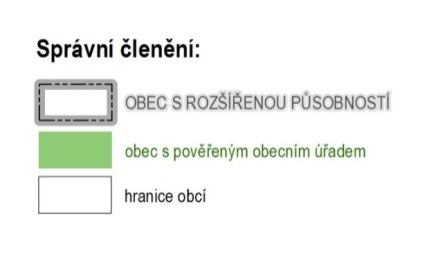 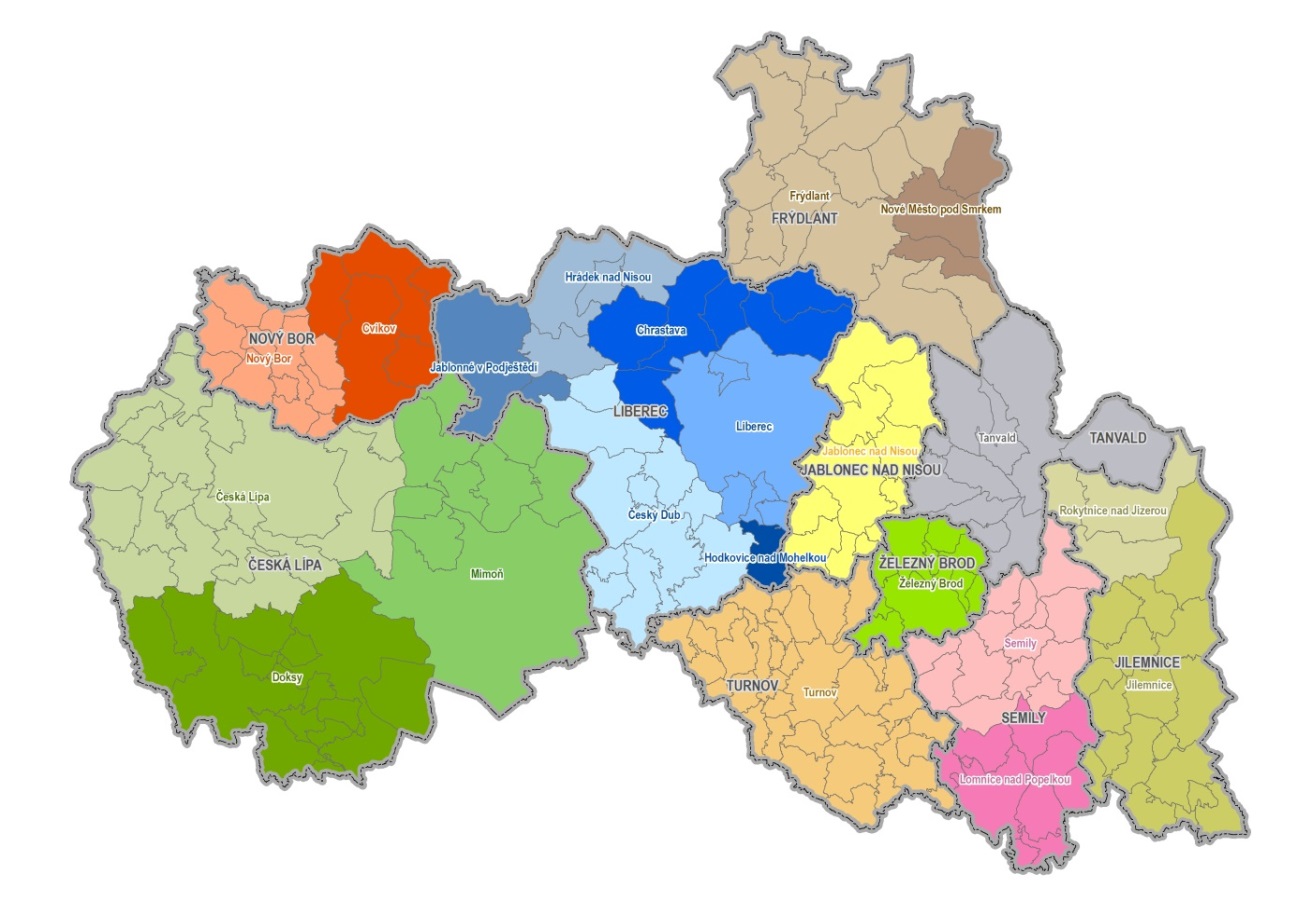 Turistické regiony s přesahem do ostatních krajů (Liberecký kraj)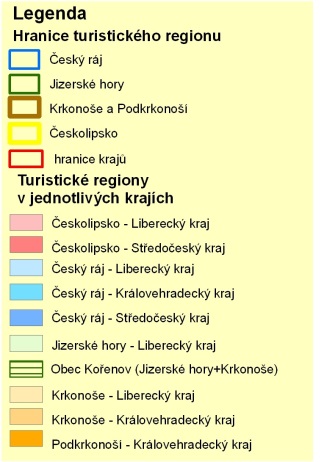 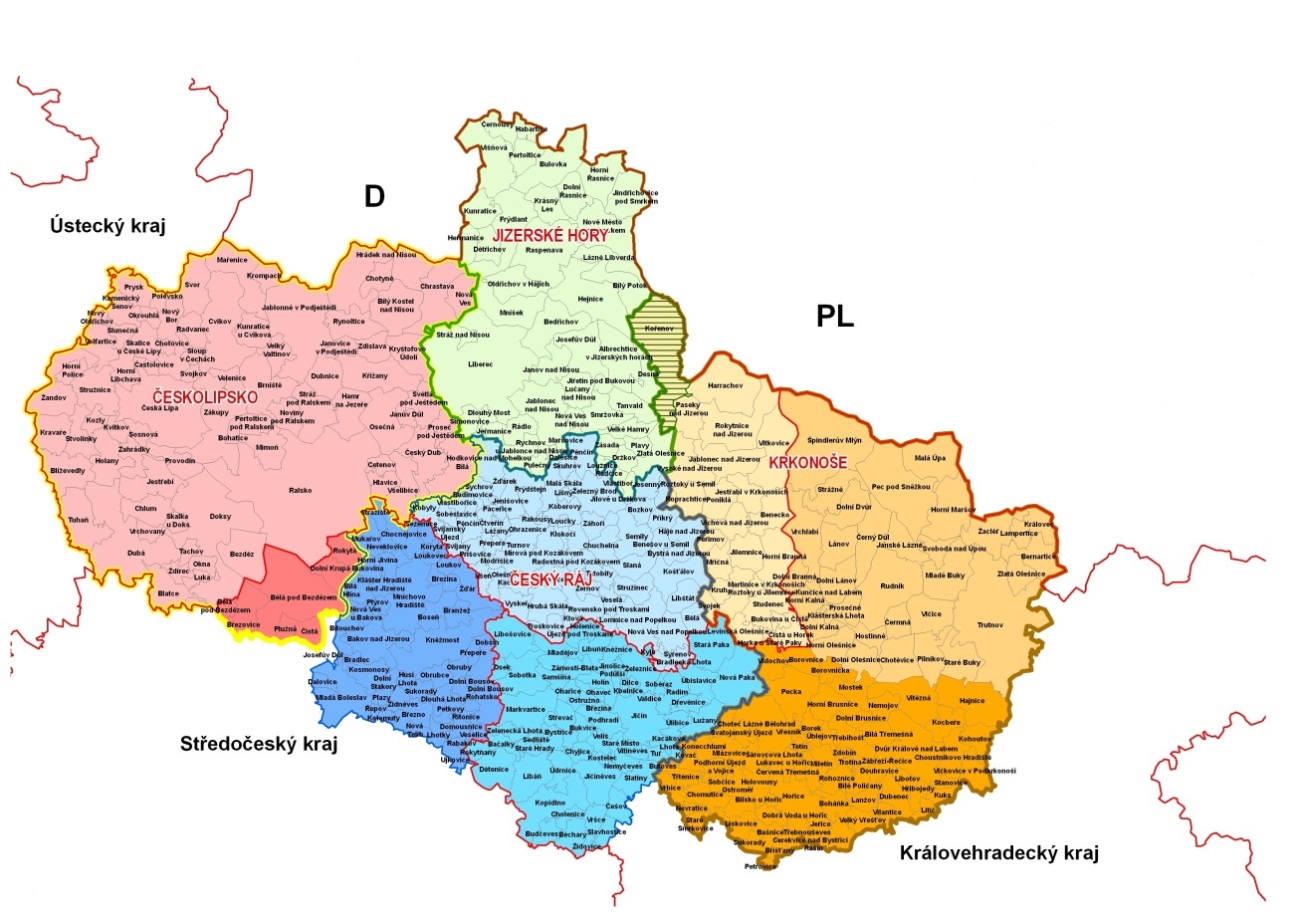 3.4.5 Strategické dokumenty Místních akčních skupin (MAS)LAG Podralsko Strategie komunitně projednávaného místního rozvoje (2014-2020) MAS Šluknovsko Strategie MAS 2014 - 2020 MAS Mikroregionu Frýdlantsko Strategie Frýdlantsko 2020MAS Rozvoj Tanvaldska Strategie komunitně vedeného místního rozvoje území MAS Rozvoj Tanvaldska (2015) MAS Achát Komunitně vedená strategie místního rozvoje MAS Achát 2014 – 2020 MAS Brána do Českého rájeStrategie komunitně vedeného místního rozvoje pro programové období 2014-2020 MAS Přiďte pobejtKomunitně vedená strategie místního rozvoje - MAS přiďte pobejt pro období 2014-2020 Místní akční skupiny (Liberecký kraj) 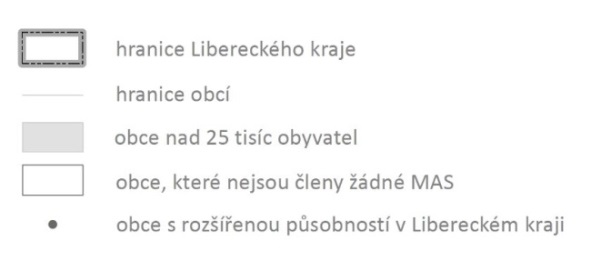 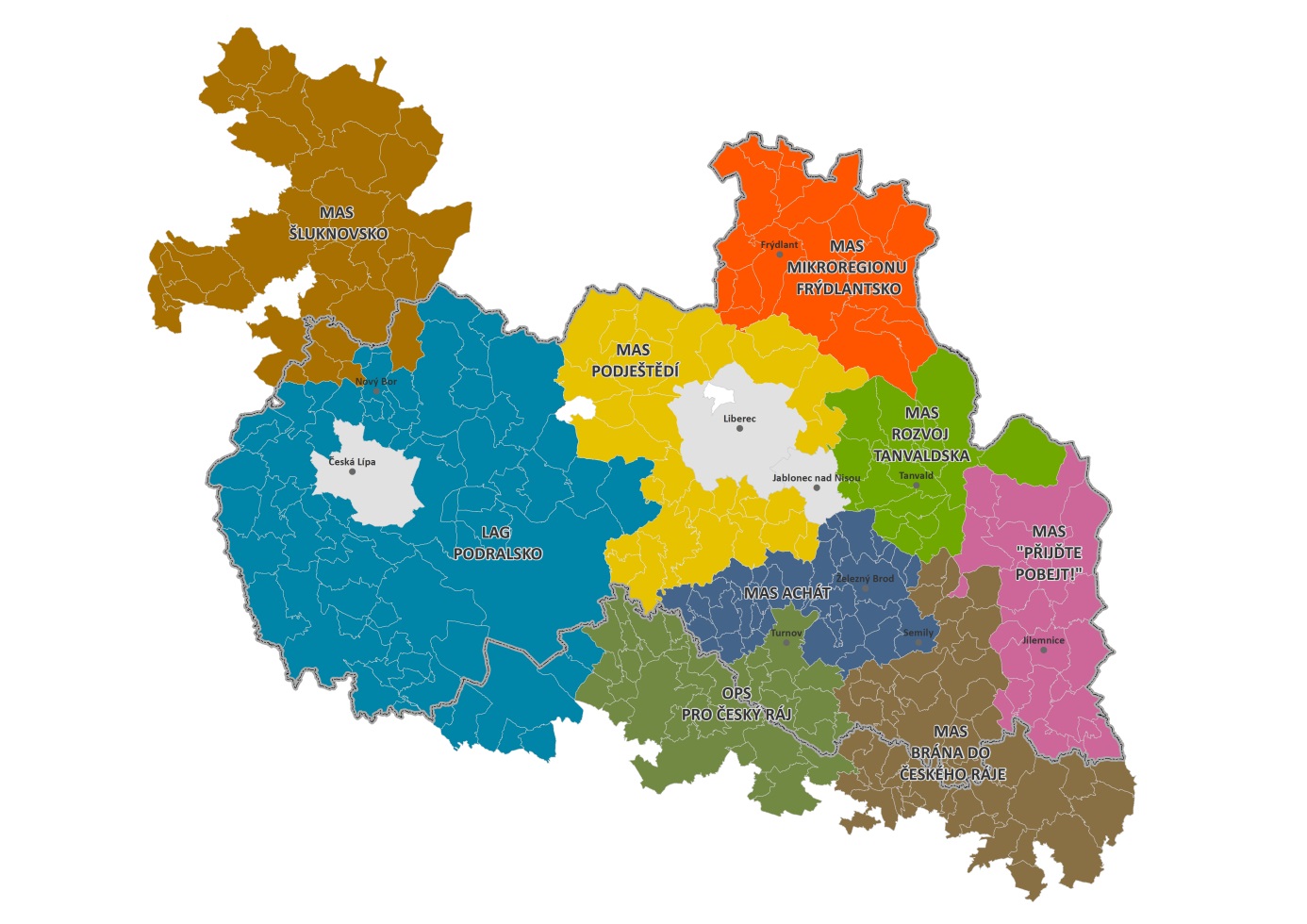 4. ANALYTICKÁ ČÁST4.1 Problémová analýza rozvoje lidských zdrojů Libereckého kraje4.1.1 Strukturace problému Cílem strukturace problému je vymezení hranic problému. Výsledkem strukturace není jasně definovaný problém, ale určení jeho povahy a komplexnosti. Vhodným nástrojem pro strukturaci problému je strom problémů. 4.1.2 Definice problémuHlavním cílem Strategie rozvoje lidských zdrojů Libereckého kraje 2014+ je řešení problému nízké konkurenceschopnosti obyvatel Libereckého kraje ve srovnání s jinými kraji ČR. Tento problém je úzce propojen především s následujícími klíčovými oblastmi: vzdělávání, sociální oblast, služby a obchod v cestovním ruchu a podnikání. Co se táká problematiky vzdělávání, z dosavadních zjištění vyplývá, že pouhá zvyšující se kvalita vzdělanostní struktury nezaručí dobré fungování trhu práce a konkurenceschopnost kraje. Pokud nebudou dlouhodobě možnosti nabídky vzdělávání v regionu optimalizovány tak, aby vyhovovaly struktuře a konkrétním požadavkům trhu práce, může dojít k viditelným ekonomickým problémům kraje, migraci kvalitní pracovní síly mimo kraj a příchodu tzv. levné pracovní síly do některých oblastí. Nedostatek některých profesí a oborů na trhu práce, snížené možnosti studia těchto oborů, úzká nabídka či nižší kvalita vzdělávacích možností mohou vést jednak k prohlubování nezaměstnanosti v kraji a jednak k postupné absenci určitých profesí (především specializovaných a méně oblíbených) na trhu práce. Stejně tak přemíra absolventů některých oborů s horší nebo omezenou uplatnitelností 
v zaměstnání je nestabilním jevem v politice zaměstnanosti kraje.Významnou roli v rámci trhu práce mají také sociální služby a různé formy sociálního poradenství. Problémem je nedostatečná tvorba a využívání nástrojů k začleňování specifických skupin na trh práce (zdravotně a sociálně znevýhodněné osoby, ženy, osoby nad 50 let) a omezená dostupnost některých druhů sociálních služeb v jednotlivých regionech kraje. S toho plyne riziko růstu kriminálních a patologických jevů včetně růstu počtu sociálně vyloučených osob a lokalit (růst chudoby a nezaměstnanosti).Služby a obchod v cestovním ruchu a podnikání obecně má komplexní vliv na hospodářství kraje. V případě jeho stagnace či úpadku přestane být faktorem pozitivně ovlivňujícím zaměstnanost, HDP, příjmy místních rozpočtů a investiční činnost (včetně té, která je zaměřena na udržení atraktivity regionu - hrozí spirála úpadku v rámci oboru). Vývoj v těchto oblastech je velmi úzce svázán s efektivitou a prosperitou trhu práce.Také inovace jsou zásadním faktorem budoucí konkurenceschopnosti EU a jejích regionů. K rozvoji regionálního inovačního systému je třeba, aby v rámci aplikační sféry rostl počet inovujících podniků a jejich výdajů na vědu a výzkum. V rámci akademické sféry pak zajištění vyššího podílu studentů technického a přírodovědného směru, jejichž profil bude odpovídat požadavkům aplikační sféry. Z pohledu veřejné správy je hlavním úkolem facilitovat komunikaci mezi těmito dvěma oblastmi s cílem zvýšit investice a zaměstnanost v obou sférách. V případě neharmonického rozvoje hrozí snížená produkce výzkumných/inovačních výsledků a odliv výzkumných/inovačních aktivit a mozků mimo region.4.1.3 Modelování problémuRozhodující problémy a hrozby v oblasti rozvoje lidských zdrojů v Libereckém kraji:Oblast vzdělávání:nižší úroveň vzdělanosti oproti průměru v ČR,nesoulad struktury a nabídky učebních a studijních programů s požadavky trhu práce,nedostatečně rozvinutý systém dalšího vzdělávání a celoživotního učení,nedostatečné materiální zabezpečení chodu škol a školských zařízení,vysoký podíl nedostatečně kvalifikovaných pedagogů,pokles zájmu o studium na VOŠ,problematická dostupnost škol v některých částech kraje,nedostatečná podpora pro sociálně a zdravotně znevýhodněné zájemce o středoškolské a vysokoškolské vzdělávání,vyšší podíl nezaměstnaných s VŠ vzděláním,odchod kvalifikovaných pedagogů z terciárního vzdělávání.Sociální oblast:rezervy v tvorbě a využívání nástrojů k začleňování specifických/ohrožených skupin na trh práce (zdravotně a sociálně znevýhodněné osoby, osoby nad 50 let atd.),nedostatečná informovanost obyvatel LK o sociálních službách,omezená dostupnost některých druhů sociálních služeb v některých regionech kraje,rostoucí počet sociálně vyloučených osob a lokalit,neefektivní a nemotivující nastavení systému sociálních dávek,zneužívání sociálních služeb neoprávněnými uživateli,nestabilní systém financování sociálních služeb.Oblast služeb a obchodu v cestovním ruchu:nízká kvalita základních a nedostatek doplňkových služeb v cestovním ruchu, absence ucelených produktů cestovního ruchu,špatný technický stav mnohých kulturních a sportovních zařízení, nedostatek financí na provoz a údržbu památek,nedostatečná a neucelená prezentace subjektů cestovního ruchu LK v jiných regionech a v zahraničí,nedostatečná úroveň spolupráce subjektů cestovního ruchu, zejména mezi veřejnou a soukromou sférou,pokles zájmu o tradiční destinace zimních sportů z důvodu konkurence jiných regionů,absence rozdělení kompetencí a financování destinačního managementu pro rozvoj cestovního ruchu na některých organizačních úrovních kraje.Trh práce, podnikání a inovace:vyšší míra registrované nezaměstnanosti ve srovnání s úrovní v celé ČR,snižování počtu volných pracovních míst současně s rostoucím počtem nezaměstnaných,vysoký podíl zaměstnaných ve zpracovatelském průmyslu,silná koncentrace ekonomické činnosti a pracovních příležitostí do několika málo center,zvyšování nedostatku zručných řemeslníků a kvalifikovaných technických odborníků,neexistence podnikatelských inkubátorů,nízký počet inovujících podniků,nízký počet podniků v sofistikovaných oborech,odliv výzkumných a vývojových kapacit mimo region.4.2 SWOT analýza4.2.1 Oblast VzděláváníSWOT analýza pro oblast Vzdělávání4.2.2 Sociální oblastSWOT analýza pro oblast služeb a obchodu4.3 Analýza demografického vývoje s ohledem na dopady do oblasti trhu práce      Cílem analýzy demografického vývoje s ohledem na dopady do oblasti trhu práce bylo zmapovat procesy založené na socioekonomických charakteristikách a dalších vybraných ukazatelích Libereckého kraje.     V Libereckém kraji je produktivní populace, tj. obyvatelstvo ve věku 15 - 64 let, zastoupena přibližně dvěma třetinami obyvatel. V budoucích letech by podíl této věkové kategorie měl klesat. Pro budoucí zabezpečení socioekonomické situace v Libereckém kraji je nutné mít pro produktivní věkovou kategorii stabilní zaměstnanostní základnu. Ve vztahu k vývoji věkové struktury obyvatel lze konstatovat, že v letech 2020 by měl být největší počet osob ve věkové skupině 40-50 let, a to více než sedmdesát dva tisíce osob což znamená,
že bude potřeba mít specificky pro tuto věkovou skupinu dostatek pracovních míst.      Klíčovým sektorem Libereckého kraje, v němž jsou zaměstnány téměř dvě pětiny fyzických osob, je zpracovatelský průmysl. Zaměstnanost v dlouhodobém vývoji, tedy
do roku 2050, bude i v budoucnu kolísat okolo 40 % osob.  Co se týče vývoje počtu fyzických osob zaměstnaných v jednotlivých sektorech Libereckého kraje dle CZ-NACE, zaměstnanost osob v sektoru zpracovatelský průmysl a v sektoru velkoobchod a maloobchod, oprava
a údržba motorových vozidel dlouhodobě vysoce převyšuje počty osob zaměstnaných v sektorech ostatních. Jedná se o okolo padesáti pěti tisíc zaměstnanců v sektoru zpracovatelský průmysl a dá se předpokládat relativně stabilní stav bez výrazných výkyvů. V rámci tohoto sektoru přibližně čtvrtina zaměstnaných osob pracuje v různých odvětvích automobilového průmyslu. S ohledem na predikce průměrného počtu zaměstnanců v Libereckém kraji v národním hospodářství podle ekonomické činnosti (sektor CZ-NACE)
pro období let 2020, 2030, 2040, 2050 lze předpokládat, že pořadí zaměstnanosti v jednotlivých sektorech by mělo být zachováno a zaměstnanost v odpovídajících sektorech by měla variovat v rámci zaměstnanosti daných sektorů. Proto i v dlouhodobém vývoji
je důležité sledovat poptávku na trhu práce a dá se předpokládat, že i v budoucnu bude nezbytné dané sektory mít pokryty vhodnými profesemi. V současné době více než dvě třetiny firem Libereckého kraje poptávají další pracovní síly, zejména pro zpracovatelský průmysl a dá se očekávat, že situace ani v budoucnu, za předpokladu výrazně nezměněných vnějších socioekonomických či politických vlivů, dramaticky změněna nebude. Dochází
i k opětovnému rozvoji specifických odvětví průmyslu, a to ve sklářské výrobě a textilním průmyslu. Strojírenská výroba je standardně pojímána jako velmi významná součást Libereckého kraje.     Situace v sektoru velkoobchod a maloobchod, oprava a údržba motorových vozidel je v posledních několika letech stabilní a počet osob zaměstnaných v tomto sektoru osciluje okolo šestnácti tisíc osob.  Co se týká pořadí zaměstnanosti v dalších sektorech, sektor vzdělávání se řadí mezi další významné sektory zajišťující zaměstnatelnost jak v Libereckém, tak obecně ve všech krajích ČR. Počet zaměstnanců v sektoru variuje dlouhodobě okolo počtu jedenáct a půl tisíce fyzických osob a dá se i zde předpokládat stabilní stav.       V Libereckém kraji jsou celkově perspektivní zejména obory zaměřené na strojírenství, strojírenskou výrobu, rovněž na automobilový průmysl.     S ohledem na poptávku pracovníků oslovených firem Libereckého kraje, podle údajů decision makerů, kteří se účastnili kvalitativního výzkumu zaměřeného na zjištění názorů
a postojů k problematice zaměstnatelnosti absolventů škol, lze konstatovat, že chybí zejména specifické profese pro obory textilní výroba a oděvnictví, strojírenství a strojírenská výroba, technická chemie a chemie silikátů, potravinářství a potravinářská chemie. Z dalších průměrně potřebných oborů lze uvést obory doprava a spoje, elektrotechnika, telekomunikační a výpočetní technika, umění a užité umění. Byly uváděny i odhady
pro plánované přijímaní dalších pracovníků v horizontu blízké budoucnosti (roky 2020)
o navýšení počtu zaměstnanců pro zpracovatelský průmysl, velkoobchod a maloobchod; opravy a údržba motorových vozidel, stavebnictví, vzdělávání, zdravotní a sociální péče, veřejná správa a obrana; povinné sociální zabezpečení a doprava a skladování, rovněž kulturní, zábavní a rekreační činnosti.           Co se týče predikce podrobnějšího vývoje věkových struktur, při srovnání odhadů
pro rok 2050 s rokem 2035 by předpokládaná nízká porodnost v roce 2035 početně oslabila některé věkové kategorie v populaci Libereckého kraje. Jednalo by se konkrétně o věkové skupiny od 15 do 19 let, ve které by šlo o snížení o přibližně dva a půl tisíce osob, ve věku 20 – 24 let by šlo o snížení o čtyři tisíce osob, ve věku 25 – 29 let o snížení o necelé čtyři tisíce osob. Další zřetelný pokles obyvatel Libereckého kraje by byl pro věkové kategorie 40-49 let, z toho pro kategorii 40-44 by se jednalo o více než tisíc osob. Ve zbylých věkových skupinách 45-64 let by se jednalo celkem o snížení o necelých dvacet pět tisíc osob. U osob ve věku 65 - 84 by však došlo k jejímu navýšení o téměř sedmnáct tisíc osob.     Podle predikce vývoje podílu dětí do 14 let by kolem roku 2020 mělo dojít k mírnému navýšení jejich počtu v této věkové skupině, za dalších pět let k poklesu. Obdobně ve věkové skupině 15-19 let by se mělo v roce 2020 jednat o pokles, následně navýšení. Uvedené situaci by měl odpovídat i počet vzdělávacích zařízení. Do budoucna se dá očekávat, že počty dětí, které se budou vzdělávat v některém ze středoškolských zařízení Libereckého kraje, budou úměrné počtu obyvatel kraje v podílu okolo 15 % až do roku 2025. Stále bude třeba mít k dispozici dobrou a kvalitní nabídku oborů, které umožní mladé generaci výběr vhodné profese dle individuálních potencialit jedinců a umožní jí další vzdělávání v některé
ze středních škol či vhodných učebních oborech. Ovšem je nutné brát také ohled
na variabilitu prediktivních údajů, které navíc nutně neberou v úvahu případnou aktuální změnu vnějších podmínek (nepřepokládané ekonomické vlivy, politické apod.).     Celkově v oborových skupinách strojírenství a strojírenská výroba, elektrotechnika, telekomunikační a výpočetní technika, textilní výroba a oděvnictví, technická chemie
a chemie silikátů, pedagogika, učitelství a sociální péče by mohlo dojít jak k navýšení počtu žáků, tak následně i počtu absolventů, kteří by mohli najít uplatnění ve firmách
a Libereckého kraje.      Systematický proces rozvoje sociálních služeb v Libereckém kraji je patrný od roku 2008, jenž dokumentuje počet zařízení sociálních služeb, které jsou nabízeny občanům kraje. S ohledem na populační vývoj bude třeba průběžně sledovat aktuální potřeby specifických cílových skupin, které jsou považovány za takové, které by měly být zvýšeně sledovány. Byly analyzovány cílové skupiny Rodiny s dítětem/dětmi, Osoby se zdravotním postižením, Etnické menšiny, Imigranti a azylanti, Děti a mládež ve věku od 6 do 26 let ohrožené společensky nežádoucími jevy, Osoby bez přístřeší, Osoby ohrožené návykovým jednáním
a Senioři. Lze očekávat, že jejich potřeby se v průběhu času budou měnit. Jedná se zejména o takové potřeby, které jsou závislé na změnách socioekonomických charakteristik v jednotlivých regionech kraje.      Co se týče poptávky po sociálních a souvisejících službách, tato významně souvisí
s vývojem věkového složení obyvatelstva. Senioři jsou velmi specifickou cílovou skupinou, protože počet seniorů bude narůstat. Avšak všichni senioři nebudou nutně potřebovat sociální služby. Využívání odpovídajících služeb bude závislé jednak na upřesňujícím věku, jednak na zdravotním stavu seniora, který se promítá do způsobu jeho života.      U osob starších 60 let lze předpokládat, že přibližně pětina osob z této věkové skupiny (odhadem více než osmnáct tisíc osob) budou mít určité zdravotní problémy. Ve věku nad 75 let se jedná o více než 40 % populace, přičemž mírně vyšší podíl se týká žen (dožívají
se vyššího věku). Pro věkové skupiny nad 75 let se jedná o odhad více než jedenáct tisíc osob.  Je třeba, aby tato sociální skupina obyvatel měla potřebné odpovídající zdravotní
a sociální služby do budoucna zajištěny.4.3.1 Doporučení a návrhy řešení dopadu nepříznivého demografického vývoje na trh práce     S ohledem na uplatnění absolventů škol Libereckého kraje na trhu práce je vhodné podporovat obory náležející do oblasti zpracovatelského průmyslu, dále do stavebnictví
a zdravotnictví. Ačkoliv některé časové řady, např. odpovídající stavebnictví, vykazovaly klesající tendence, v predikci dlouhodobého vývoje, se jedná o následný nárůst poptávky
po relevantních profesích. Konkrétně ve zpracovatelském průmyslu se jedná o obory: nástrojář, soustružník, obráběč, frézař, chemik, seřizovač výrobní linky, údržbář, strojní zámečník, montážní dělník, elektromontér.   S ohledem na výše uvedené lze navyšovat počty studentů i do speciálních oborů, např. autotronik. Chybí obory textilního průmyslu, a to obsluha tkacích strojů, mechanici opraváři průmyslových strojů a zařízení, pomocná tkadlena.Ve stavebnictví jsou potřebné obory zedník, stavbyvedoucí, železobetonář. V profesní, vědecké a technické činnosti najdou uplatnění pracovníci jak dělnických, tak specializovaných pozic (inženýři, chemici, dělníci technologové apod.)Pro dívky jsou vhodné i obory se zaměřením na kontrolorky, prodavačky.Co se týče dalších oborů, s ohledem na jejich kapacitu (která ale nemusí být využita
i z důvodu možného nezájmu studentů o obor), jeví se přebytek v  oborech gastronomie. Pracovníci v administrativě také příliš poptávaní nejsou. Nicméně i
ve zpracovatelském průmyslu jsou potřebné administrativní profese. Co se týče zaměstnanosti v Libereckém kraji, celkově perspektivní jsou obory zaměřené na strojírenství, strojírenskou výrobu, rovněž na automobilový průmysl.Gymnázia jsou standardně obecnou přípravou pro studium na VŠ. Předpokládá
se útlum čtyřletých gymnázií na úkor osmiletých, o které je větší zájem.S ohledem na poptávku firem dle sektorů CZ-NACE, podle údajů získaných z kvalitativního výzkumu lze konstatovat, že chybí obory textilní výroba a oděvnictví, strojírenství a strojírenská výroba, technická chemie a chemie silikátů, potravinářství a potravinářská chemie.Z dalších spíše průměrně potřebných oborů lze uvést ekologie a ochrana životního prostředí, doprava a spoje, elektrotechnika, telekomunikační a výpočetní technika, umění a užité umění. V blízké budoucnosti uvažují o navýšení počtu zaměstnanců firmy náležející
do sektorů zpracovatelský průmysl, velkoobchod a maloobchod; opravy a údržba motorových vozidel, stavebnictví, vzdělávání, zdravotní a sociální péče, veřejná správa a obrana; povinné sociální zabezpečení a doprava a skladování, rovněž kulturní, zábavní a rekreační činnosti.S ohledem na budoucí demografický vývoj stárnoucí populace je důležité zajistit podporu všech vzdělanostních úrovní sektoru zdravotní a sociální péče, který potřebuje pracovníky či absolventy z oblasti sociální práce a zdravotnictví. Zejména se jedná o podporu relevantních sociálních služeb. Podle odhadů by měly být služby navyšovány až na počet přibližně 500 služeb v roce 2050 ze současných 299 služeb. Předpokládáme však, že pozornost služeb bude směřovat k terénním formám jejich poskytování a bude důležité zaměřit pozornost do oblasti vzdělávání v oboru pečovatelství.S ohledem na populační vývoj je třeba longitudinálně sledovat aktuální potřeby specifických cílových skupin, které se v průběhu času mění. Jedná se o potřeby, které není možno predikovat statisticky, neboť jsou závislé na změnách socioekonomických charakteristik v jednotlivých regionech kraje. Zejména se jedná o cílové skupiny rodiny s dítětem/dětmi, osoby se zdravotním postižením etnické menšiny, imigranti a azylanti, děti a mládež ve věku od 6 do 26 let ohrožené společensky nežádoucími jevy, osoby bez přístřeší, ohrožené návykovým jednáním, senioři.4.4 Kvalitativní analýza názorů a postojů decision makerů z řad zaměstnavatelů     Cílem kvalitativního výzkumného šetření a realizovaných rozhovorů mezi zaměstnavateli Libereckého kraje bylo zjišťování, jak významně firmy vnímají problematiku zaměstnávání pracovníků, zejména mladých absolventů. Jaké profese jsou pro ně aktuálně nejdůležitější, zda spolupracují se vzdělávacími institucemi, případně jinými subjekty, které považují za důležité pro rozvoj své zaměstnanecké politiky.  Kvalitativní analýza názorů a postojů decision makerů z řad zaměstnavatelů byla realizována prostřednictvím řízených rozhovorů s představiteli zaměstnavatelů zodpovědných za řízení lidských zdrojů v rámci zaměstnávání a zaměstnatelnosti. Výzkumnou jednotkou byl podnik zastoupený jednatelem, ředitelem, případně vedoucím personalistou, tedy respondentem výzkumu.   Výzkumný výběrový soubor zahrnoval ekonomické subjekty kraje dle klasifikace CZ-NACE 
(ze seznamu zaměstnavatelských subjektů) podle odpovídajícího podílu jednotlivých ekonomických činností (klasifikace CZ-NACE) na celkové zaměstnanosti v Libereckém kraji s ohledem na roční průměry výsledků Výběrového šetření pracovních sil prováděného Českým statistickým úřadem za rok 2013. Celkově bylo provedeno 52 řízených rozhovorů, které byly dále analyzovány a v rámci typologie podle převažující činnosti CZ-NACE. Více než polovina firem výzkumného souboru byla podniky s více než 250 zaměstnanci, čtvrtina firem či institucí měla více než 50, ale méně než 250 zaměstnanců a pětina firem měla méně než 50 zaměstnanců.      Trend týkající se zaměstnanosti ve významu potenciálního přijímání pracovníků podle vyjádření dotázaných, zda je důležitější dosažený stupeň vzdělání uchazeče, škola, kterou vystudoval nebo jeho kvalifikace a dovednosti, znalosti v oboru, byl vyhledán analýzou jednotlivých odpovědí respondentů. Názor, že je při přijímání pracovníků důležitá ochota pracovat bez ohledu na dosažený stupeň vzdělání či kvalifikaci, je typický pro firmy řazené do sektorů CZ-NACE Velkoobchod a maloobchod; opravy a údržba motorových vozidel, Ubytování, stravování a pohostinství, Kulturní, zábavní a rekreační činnosti. Tento názor převažuje i u firem sektoru Zpracovatelský průmysl (více než polovinou odpovědí v  sektoru). Méně než polovinou názorů byla vyjádřena důležitost ochoty pracovat rovněž u některých firem sektorů Stavebnictví, Veřejná správa a obrana; povinné sociální zabezpečení a Doprava a skladování. Stupeň vzdělání uchazeče je charakteristický zejména pro firmy, kde odpovídající vzdělání vyžaduje zákon či vyžadovaná odbornost. Jedná se např. o sektory Vzdělávání, Peněžnictví a pojišťovnictví.     Co se týče trendů v oblasti vzdělání, které firmy poptávají, převažují profese s vyučením, případně se základním vzděláním. Necelá pětina pracovních pozic je poptávána se středoškolským vzděláním a až následně se jedná o pozice s vysokoškolským vzděláním. Někteří absolventi vysokých škol přijímají i pracovní pozice s nižší kvalifikací, protože mají vyšší plat než v jiných profesích. Zejména se jedná o obory zpracovatelského průmyslu.     V současné době další pracovní síly poptávají více než dvě třetiny firem, zejména
pro zpracovatelský průmysl, v němž jsou požadovány strojírenské profese. Dále jsou požadováni pracovníci pro dělnické profese ve stavebnictví.     Počet zaměstnanců dotázaných firem byl závislý na výběru velikosti podniků výzkumného souboru a má orientační charakter. Celkem dotazované firmy poskytují práci přibližně 20 040 fyzickým osobám. S ohledem na ekonomickou krizi, která se projevila ve všech firmách, většinou zaměstnavatelé nepředpokládají výrazný nárůst pracovních míst. Spíše zaměstnavatelé uváděli, že by byli rádi, kdyby se jim podařilo udržet současný stav i s ohledem na konkurenční prostředí, s nímž se také potýkají. Ačkoliv celkově firmy nárůst pracovních míst příliš nepředpokládaly, přece jen některé z nich, zejména velké, o možném nárůstu uvažovaly a navýšení pracovních míst rámcově v letech 2020+ předpokládaly. Firmy zpracovatelského průmyslu předpokládaly celkové navýšení o 790 pracovních míst. Firmy sektoru Doprava a skladování hodlaly navýšit místa pro dalších 940 zaměstnanců. Ve zdravotnictví předpokládaly dotázané firmy nárůst o 40 míst.     Podle sdělení respondentů v Libereckém kraji výrazně chybí nebo by se měly posílit obory textilní výroby a oděvnictví, strojírenství a strojírenská výroba technická chemie a chemie silikátů potravinářství a potravinářská chemie.  Pro budoucnost s ohledem na období výhledu 5 až 10 let jsou považovány za perspektivní zejména řemesla, něco umět a ochota se řemeslu učit. Dále se jedná o strojírenské profese, včetně obsluhy strojů, elektrikáře, zámečníky. Rovněž jsou perspektivní strojní mechanici, mechatronici, seřizovači výrobní linky, operátoři CNC strojů. Jako perspektivní byly uváděny i profese pro údržbu motorových vozidel, řidiči nákladních automobilů, zedníci, manipulační dělníci apod. Rozvoj chemických oborů jak učebních, tak se vzděláním vyšších stupňů, je standardně uváděn jako důležitý. Oživení nastává i v oblasti textilní a sklářské výroby s tím, že jsou firmami vyžadované odpovídající učební obory.     Celkově s ohledem na znalosti, dovednosti kvalifikace či pracovních schopnosti uchazečů
o pracovní místa, absolventi ze škol v Libereckém kraji jsou solidně připraveni na výkon daných pozic. Byla zmiňována potřeba zvýšených praktických dovedností, a to nejen u profesí vyžadujících vyučení v oboru, ale i u vysokoškoláků, jak v technických, tak pedagogických oborech. Firmy specifické pracovní kompetence u svých zaměstnanců příliš neočekávají. Pro THP profese jsou potřebné další kompetence i cizí jazyky a manažerské dovednosti, včetně schopnosti týmové práce. Pro dělnické profese je celkově požadován zejména zájem o práci, stačí i základní vzdělání. V některých profesích je vyžadovaná fyzická zdatnost. Dále některé firmy potřebují chemiky. Chybí kompetence v potravinářství. Co se týče předchozí praxe, přijetí je závislé i na skutečnosti, zda je realizován nábor absolventů nebo přijímání do specifických profesí souvisí s podmínkami, které jsou dané zákonem. Pro přijetí pracovníků do některých firem stačí maturita a pracovníci jsou následně zaškoleni.     Většinou oslovené firmy měly navázanou spolupráci se SŠ a VOŠ v Libereckém kraji za účelem realizace praktického vyučování a získávání praxe žáků. Firmy, které spolupráci navázanou neměly, byly ochotny tuto spolupráci navázat.4.4.1 Doporučení pro zajištění potřeb zaměstnavatelůVzděláváníVzdělávací aktivity zaměřit, kromě standardního vzdělávání v odborných vědomostech, na rozvoj žáků a studentů v komunikačních kompetencích.Posilovat aktivity zaměřením na příklady dobré praxe, na besedy s odborníky v různých specializacích, jejichž cílem by bylo nabídnout mladé generaci co nejširší přehled o výhodách či problematických okolnostech konkrétních profesí se současným výhledem potenciálního uplatnění na trhu práce.Zajistit zvýšení informačního přehledu rodičům žáků a studentů o možnostech uplatnění na trhu práce, neboť rodiče mohou nejvyšší mírou ovlivnit profesní směřování svých dětí. Umožnit jejich dětem výběr dobré školy či studia, o které mají opravdu zájem.Vyhledávat příklady dobré praxe ve všech zaměstnaneckých oborech a profesích.Zaměřit výuku ve školách na možnosti uplatnění co nejrůznějších řemesel. Rozvíjet praktická cvičení doprovázená exkurzemi a praxemi ve firmách spolupracujících s relevantními školami, podporující rozvoj řemesel.Rozvíjet jazykové vědomosti, dovednosti a kompetence žáků a studentů zajištěním kontaktu s rodilými mluvčími studovaných jazyků, zejména návaznými exkurzemi a stážemi ve firmách přímo v zahraniční.Zaměřit a motivovat výuku jazyků nejen na jazyk anglický, který je v poslední době preferován, ale také na výuku jazyka německého z regionálního důvodu (přeshraniční exkurze), případně ruského. Používat praktické příklady výuky jazyků v zahraničí. Využívat nejrůznější motivační prostředky, odměny nemateriální i materiální, (např. různé formy vyznamenání, reklamní publikace směřované i studentům a žákům, marketingové prvky) s cílem zaujmou jednotlivé žáky pro daný obor.Podporovat výchovu žáků a studentů směrem k rozvíjení manuálních dovedností zajištěním návazných kroužku a skupinek s možností propojení s odborníky či učiteli působícími ve firmách umístěných v blízkosti škol a učilišť.Rozvíjet zájem žáků o řemesla, podporovat rozvoj řemesel.Vzdělávací aktivity všech úrovní, tedy nejen středoškolských a vyšších stupňů, ale i učebních oborů, zaměřit nikoliv na kvantitu, ale kvalitu studentů, orientovanou zejména na zájem o obor. Množství absolventů devalvují takové jednotlivce, kteří mají o práci zájem, a není možné je odlišit od těch, kteří pracovat nechtějí. (Jedná se o všechny obory, od učebních, až po vysokoškolská studia.) Spolupráce firem a školRozvíjet komunikaci a spolupráci mezi školami a firmami. Ze strany Libereckého kraje vytvořit možnosti pobídek pro firmy, které dosud spolupráci
se školami smluvně zajištěnou nemají a motivovat je například prostřednictvím zvýšení jejího statusu jako „společensky odpovědná firma“, případně systémem specifických bonusů. Podporovat spolupráci škol a firem i v oblasti průmyslových vzorů např. automotive, s možností sdílet různé firemní praktiky. Pro některé subjekty k zajištění spolupráce postačuje pouze formální dohoda k výkonu povinné praxe studentů.Spolupráce firem s poradenskými institucemi či službamiPokračovat v nastavených systémech spolupráce firem s poradenskými institucemi
či službamiIndividuálně zvažovat případné požadavky firem např. na zaškolení potenciálních uchazečů do specifických profesíK rozvoji oborů Pro budoucnost s ohledem na období výhledu 5 až 10 let jsou považovány za perspektivní řemesla a zejména ochota učit se řemeslu. Budoucnost patří oborům zejména strojírenských profesí, včetně obsluhy strojů, elektrikářů, zámečníků. Rovněž jsou perspektivní VŠ strojaři, strojní mechanici, mechatronici, seřizovači výrobní linky operátoři CNC strojů. Jako perspektivní jsou uváděny i profese pro údržbu motorových vozidel, řidiči nákladních automobilů, zedníci, manipulační dělníci, obráběči, či zedníci, stavbyvedoucí, železobetonáři. Rozvoj chemických oborů jak učebních, tak se vzděláním vyšších stupňů, je standardně uváděn jako důležitý.Oživení nastává i v oblasti textilní a sklářské výroby s tím, že jsou firmami vyžadované odpovídající učební obory v Libereckém kraji.4.5 Analýza efektivnosti a účelnosti výdajů do zabezpečení dostupnosti a kvality vzdělávání    Cílem analýzy efektivnosti a účelnosti výdajů do zabezpečení dostupnosti a kvality vzdělávání, zejména odborného vzdělávání na úrovni středního a vyššího odborného vzdělávání, bylo mapování situace týkající se současných investic do vzdělávání jednak v rámci projektů, kterých se školy účastní, jednak v rámci zjištění prostřednictvím výzkumného šetření u souboru všech škol Libereckého kraje, jejichž zřizovatelem je kraj. Dále se jednalo o popis žádoucího efektivního a účelného stavu investic do odborného vzdělávání ve vztahu jak k poptávce na trhu práce, tak k efektivnímu využití finančních prostředků, rovněž o analýzu situace škol, jejich absolventů, problematiku kapacitního vytížení oborů studovaných na jednotlivých školách včetně budoucího vývoje, geografická dostupnost škol
a jednotlivých oborů, popis situace jednotlivých škol jak v obecném pohledu studovaných oborů, tak k jejich sociálním partnerům, a to k firmám, školám i institucím, včetně vývoje finančních prostředků použitých na materiálně technické zabezpečení škol.      Liberecký kraj je zřizovatelem 37 škol, který vynakládá více než poloviční průměrný podíl finančních prostředků na zabezpečení materiálně-technického vybavení odborného vzdělávání škol, jichž je zřizovatelem, prostřednictvím spoluúčasti na řadě projektů, které školy realizují (např. Erasmus, projekty ROP, OPVK a další). Podíl účasti Libereckého kraje
na jednotlivých projektech se pohybuje v rozmezí od finanční účasti 8 % až po 100 % účast. Následují finanční zdroje získávané z EU, které jsou ve třetinovém podílu finanční účasti
na odpovídajících projektech a necelá pětina financování připadá na ostatní, tj. soukromé
a jiné zdroje. Města se na financování projektů spadajících do oblasti vzdělávání podílí okolo průměrné pětiprocentní angažovanosti.     Školy vynakládají investice do nejrůznějších položek, a to od vybavení škol učebními pomůckami až po nové laboratoře a speciální přístroje. Celkově se však jedná o částky, jejichž maximální výše se v současné době pohybuje okolo 334 107 tis. Kč. Školy
do budoucna plánují další investice, nicméně jejich odhad je přibližný. Celkové plánované navýšení lze odhadovat na 1 190 923 tis. Kč. V současnosti školy vynaložily finanční prostředky do zabezpečení dostupnosti a kvality odborného vzdělávání od roku 2012 do roku 2015 okolo 787 835 tis. Kč.      U škol gymnaziálního typu byly finanční prostředky vynaloženy např. na modernizaci počítačové učebny, mikroskopy, interaktivní tabule, počítačové učebny, diaprojektory, modernizaci školního hřiště, pomůcky, chemikálie, na opravy apod. Cílem investic bylo získávání ICT schopností a dovedností studentů, podpora pro zvýšený zájem o přírodovědné obory, zlepšení podmínek v laboratořích, rozvoj technických kompetencí.      U škol průmyslového, integrovaného a odborného typu byly finanční prostředky vynaloženy např. na laboratoř mikroprocesorů, laboratoř počítačových sítí, laboratoř kontroly a měření apod., na rekonstrukce dílen, nákup materiálu na odbornou výuku, na PC techniku, na učební pomůcky s ohledem na aktuální požadavky trhu práce. Účelem investic do vzdělávacího procesu bylo zefektivnit a zkvalitnit proces odborného vzdělávání
v řemeslných a dalších oborech. Odstranit omezení absolventů v neznalostech práce
na moderních strojích a zařízení běžně používaných v praxi, zajistit znalosti práce na CNC strojích. Zajištění výuky s pomůckami a vybavením, které jsou běžně používané ve firmách, zvýhodní absolventům uplatnění na trhu práce.      U škol typu obchodní akademie byly finanční prostředky vynaloženy např. na nákup školního nábytku, nákup techniky, nákup programů, na server, tablety, tiskárny, projektory, na modernizaci PC učeben. Cílem investic bylo získávání ICT schopností a dovedností studentů, zejména prostřednictvím modernizace výuky.     U škol skupiny středních uměleckoprůmyslových škol byly finanční prostředky vynaloženy např. na nákup PC a software, laboratoř světla, vybavení do dílen, na materiál pro malířskou dílnu, sítotisk, plotr (řezací), materiál na tavení skla, vybavení ateliéru užité malby, učební pomůcky technických předmětů. Dalšími položkami byly např. multimediální učebna, projekční technika, zařízení huti pro přechod na tavení plynem apod.     U zdravotních škol byly finanční prostředky vynaloženy např. na vybavení přírodovědné učebny, na nákup učebnic, cvičební pomůcky, diaprojektory včetně  příslušenství, žákovský nábytek, PC a monitory.      Účelné využití investování do přístrojů zvyšuje kvalifikaci studentů při vstupu
do zaměstnání, umožňuje získání nových kompetencí. Celkově se jedná o rozvoj kompetencí v souladu s požadavky trhu práce. Efektivnost investic souvisí s oborovým zaměřením jednotlivých škol a všechny investice byly řádně zdůvodněny. S ohledem na zajištění co nejlepšího pracovní uplatnění absolventů školy většinou sledují informace o trendech na trhu práce, které získávají jak od bývalých absolventů, tak z úřadů práce, poptávek firem,
od zřizovatele, rovněž z velmi intenzivní spolupráce s firmami, s nimiž mají některé školy detailní smlouvy o spolupráci.          Co se týče kapacity oborů zajišťované všemi zřizovateli Libereckého kraje, jedná se
o možnost výuky a studia pro 35 410 žáků a studentů. Kapacita oborů zajišťovaná Libereckým krajem je 28 909 žáků a studentů. Kapacitním limitním hranicím se přibližují obory obecné přípravy, kam spadají nejvíce gymnázia. Co se týče absolventů škol, v  současné době v Libereckém kraji absolvovalo více než tři tisíce žáků a studentů.     Vývoj počtu žáků z pohledu SŠ a VOŠ byl analyzován prostřednictvím zájmu žáků
a studentů o jednotlivé nabízené obory. Bylo zjišťováno, do jaké míry jsou obory nabízené jednotlivými školami aktuálně kapacitně vytížené. Na školách zřizovaných Libereckým krajem jsou obory, které vykazují jak přetíženost poptávkou, tak kapacitní vyrovnanost a obory kapacitně nenaplněné. Polovina oborů vykazuje kapacitní vyrovnanost, více než dvě pětiny oborů je nenaplněných a asi každý čtrnáctý obor je přetížený poptávkou.     Nárůst počtů žáků v posledním sledovaném roce 2014/2015 lze zaznamenat u oborových skupin Strojírenství a strojírenská výroba, Právo, právní a veřejnosprávní činnost, Technická chemie a chemie silikátů, Textilní výroba a oděvnictví, Informační technologie, Veterinářství a veterinární prevence, Osobní a provozní služby, Potravinářství a potravinářská chemie. Již v současnosti dochází v některých školách k reflektování situace na pracovním trhu. Odráží se ve zvýšení počtu žáků studujících v jednotlivých oborových skupinách, které mají dobré pracovní uplatnění. Zejména se jedná o oborové skupiny Strojírenství a strojírenská výroba, Technická chemie a chemie silikátů, Textilní výroba a oděvnictví, Informační technologie, Veterinářství a veterinární prevence, Potravinářství a potravinářská chemie.     Nárůst počtů absolventů v posledním sledovaném roce lze zaznamenat u oborových skupin Informační technologie, Zpracování dřeva a výroba hudebních nástrojů, Speciální
a interdisciplinární obory, Zemědělství a lesnictví, Stavebnictví, geodézie a kartografie, Zdravotnictví, Právo, právní a veřejnosprávní činnost, Obchod, Ekologie a ochrana životního prostředí.      S ohledem na pracovní uplatnitelnost absolventů škol by bylo třeba zvážit úpravu četných oborů, jako jsou obory Gastronomie, hotelnictví, turismus, případně Podnikání v oborech, odvětví. Nelze doporučit plošné snižování oborů v rámci oborových skupin, již proto,
že jednotlivé školy již v současnosti potřebnost oborů z důvodu zájmu deklarují.     Ačkoliv strojírenských oborů je největší počet v rámci kraje, mezi mladou generací není příliš výrazný zájem o tyto obory a děti se raději rozhodují pro obory méně náročné. V případě nezískání pracovního uplatnění, např. jako kuchaři, dle sdělení personalistů nakonec přecházejí do strojírenské výroby a musejí projít rekvalifikačním procesem.      Geografická dostupnost vzdělávacích oborů byla řešena ve dvou úrovních. První úrovní byla dostupnost ve významu výskytu oboru v regionu či konkrétní lokalitě, tj. potencialita určitou školu a určitý obor studovat, druhou úrovní byla fyzická dostupnost pro žáky
a studenty, kteří konkrétní školu, na které se vzdělávají, navštěvují. Jako nejlepší byla dostupnost oborů oborových skupin označena v situaci, jestliže se v rámci oborových skupin vyskytoval v každém okrese alespoň jeden obor. Z pohledu uvedeného vymezení je nejlepší dostupnost oborových skupin: Strojírenství a strojírenská výroba; Obecná příprava; Obecně odborná příprava; Obchod; Gastronomie, hotelnictví a turismus; Podnikání v oborech, odvětví; Ekonomika a administrativa; Elektrotechnika, telekomunikační a výpočetní technika. Jako obtížněji geograficky dostupné lze chápat obory, které se vyskytují ve dvou nebo v jednom okrese kraje. Z obtížněji dostupných oborů jsou uvedeny oborové skupiny Zdravotnictví, Textilní výroba a oděvnictví, Technická chemie a chemie silikátů, Veterinářství a veterinární prevence.     Průměrně více než polovina žáků a studentů denně dojíždí do školy ze vzdálenosti do 20 km. Podíl se pohybuje v rozmezí od každého dvanáctého až po téměř všechny studenty, kteří dojíždějí. Denně dojíždí do školy ze vzdálenosti více než 20 km každý osmý. Je vhodné nabídnout dojíždějícím žákům středních škol a studentům vyšších odborných škol ubytování, které jim dále nabídne výchovně vzdělávací činnost navazující na výchovně vzdělávací programy školských zařízení. 4.5.1 Doporučení v oblasti odborného vzdělávání a budoucího vývoje.Spolupráce škol s dalšími subjektyPokračovat v rozvíjení vzájemné spolupráce s firmami Libereckého kraje a pokračovat v rozvíjení vzájemné spolupráce s odpovídajícími fakultami Technické univerzity Liberec dle oborů. Ve firmách i na půdě univerzity a technik probíhají stáže studentů, také odborné vedení jejich maturitních prací, je potřebné rozvíjet stávající aktivity. Zajistit  podporu nadaných žáků a jejich  přínos pro budoucí volbu VŠ.  Spoluprací s VŠ zajistit přímou návaznost vzdělávacího procesu středních škol
na potřeby VŠ,  umožnit plynulý přechod absolventů škol na vyšší stupeň vzdělávání.Efektivní a účelný stav investic do odborného vzdělávání v souvislosti s poptávkou z pohledu školPodpořit zejména učební obory Elektrikář, Nástrojař, Obráběč kovů.Podpořit maturitní obory Mechanik seřizovač, zaměřeným na obsluhu CNC strojů. Podpořit obory v rámci projektů EU. Podporovat a medializovat atraktivitu vzdělávání na středních průmyslových školách technického zaměření. Podporovat zájem o technické vzdělávání i v rámci „Roku průmyslu a technického vzdělávání - 2015“. Podporovat studium na technických VŠ, které mají nedostatek kvalitních studentů.Podporovat obory a školy s nově poptávanými profesemi, zejména ve sklářství. Celkově školy předpokládají kapacitu 30 709 pro 267 oborů a finanční investice předpokládají v částce okolo 1 190 923 tis. Kč.Dostupnost školPodpořit zejména geografickou dostupnost oborových skupin Zdravotnictví, Textilní výroba a oděvnictví zařazením odpovídajících oborů do vhodných školských zařízení.Zvážit a podpořit dostupnost oborových skupin Technická chemie a chemie silikátů, Veterinářství a veterinární prevence. Nabídnout dojíždějícím žákům středních škol a studentům vyšších odborných škol, kteří dojíždějí denně do škol ze vzdálenosti větší než 20 km,  ubytování, které jim umožní vhodnou výchovně vzdělávací činnost navazující na výchovně vzdělávací programy školských zařízení.Uplatnitelnost oborů v oborových skupináchMotivovat rodiče dětí ve prospěch výběru technických oborů a řemesel pro další vzdělávání jejich dětí. Ačkoliv strojírenských oborů je největší počet v rámci kraje, mezi mladou generací není příliš výrazný zájem o tyto obory a děti se raději rozhodují pro obory méně náročné. Požadavky trhu práce již byly promítnuty do zvýšeného počtu žáků v oborových skupinách: Strojírenství a strojírenská výroba, Technická chemie a chemie silikátů, Textilní výroba a oděvnictví, Informační technologie, Veterinářství a veterinární prevence, Potravinářství a potravinářská chemie.S ohledem na pracovní uplatnitelnost by bylo třeba zvážit úpravu velmi četných oborů, jako obory Gastronomie, hotelnictví, turismus, případně Podnikání v oborech, odvětví. 5. NÁVRHOVÁ ČÁST5.1 Struktura návrhové části5.2 Specifikace a popis rozvojových opatřeníStrategie rozvoje lidských zdrojů Libereckého kraje 2014+ obsahuje 19 rozvojových opatření. U každého opatření jsou dále definovány tyto podindikátory:Garant:subjekt, který bude zaštiťovat dané rozvojové opatření ve smyslu iniciace, poskytování informací  a následného monitoringu,Subjekty vhodné ke spolupráci:návrh subjektů, které se mohou podílet na naplnění daných rozvojových opatření,Vazba v rámci strategického cíle:vazby mezi rozvojovými opatřeními v rámci daného strategického cíle,Vazba na ostatní strategické cíle:vazby mezi rozvojovými opatřeními v rámci všech tří strategických cílů,Vazba na program rozvoje Libereckého kraje 2014-2020:označení strategického cíle, rozvojových opatření a příslušných aktivit z platného dokumentu Program rozvoje Libereckého kraje 2014 – 2020, které souvisí s danou problematikou v rámci Strategie rozvoje lidských zdrojů Libereckého kraje 2014+, Zdroje:možné financování daného rozvojového opatření,Aktivity:konkrétní činnosti a záměry, které vedou k naplnění daných rozvojových opatření.5.3 Seznam rozvojových opatření včetně příslušných garantů5.4 Strategický cíl 1Strategický cíl 1: Rozvoj potenciálu obyvatel prostřednictvím vzdělávacích aktivit.Opatření:Zajištění spolupráce vzdělávacích institucí s ostatními sociálními partnery, zejména zaměstnavateliGarant:  Krajská hospodářská komora LiberecSubjekty vhodné ke spolupráci: ZŠ, SŠ, VŠ, Liberecký kraj, Odbor školství, mládeže, tělovýchovy a sportu, Úřad práce ČR – krajská pobočka Liberec, zaměstnavatelé, Sdružení pro rozvoj Libereckého krajeVazba v rámci strategického cíle: O 2. Rozvoj celoživotního kariérového poradenství +O 3. Podpora vzdělávání v technických, přírodovědných a uměleckoprůmyslových oborech a zvyšování zájmu o ně + O 7. Modernizace infrastruktury pro vzdělávání + +Vazba na ostatní strategické cíle: O 8. Efektivní podpora zaměstnávání osob z ohrožených cílových skupin ++ O 13. Efektivní spolupráce všech aktérů trhu práce ++ O 14. Zlepšování kvality služeb a obchodu v oblasti cestovního ruchu + O 15. Zlepšení jazykové vybavenosti subjektů působících v cestovním ruchu +Vazba na Program rozvoje Libereckého kraje 2014-2020:Strategický cíl B: B1 Podpora celoživotního učení s důrazem na kvalitu životaAktivity daného strategického cíle v PRLK: B1.1.h Podpora spolupráce škol se zaměstnavateli a profesními sdruženími (odborné stáže, výuka odborníky z praxe)B1.2.b Racionalizace sítě základních, středních a vyšších odborných škol, přizpůsobení nabídky učebních a studijních oborů potřebám trhu práce a podpora technického vzděláváníB1.4.a Posilování spolupráce a výměny zkušeností mezi aktéry v oblasti vzdělávání, rozvoj sociálního partnerství a komunitní funkci školB1.4.d Podpora a rozvoj odborného vzdělávání s ohledem na uplatnitelnost absolventů na trhu práceStrategický cíl B: B2 Zvýšení zaměstnatelnosti a zaměstnanosti obyvatelAktivity daného strategického cíle v PRLK: B2.4.a Rozvoj spolupráce mezi školami a zaměstnavateli při zajišťování odborné praxe žáků a studentůB2.4.b Realizace praktického vyučování, praxí a stáží (včetně pedagogů) u zaměstnavatelůB2.4.c Vytvoření systému realizace praxí a stáží žáků a pedagogů u zaměstnavatelů včetně hodnocení žáků ze strany zaměstnavatelůZdroje: Evropské strukturální a investiční fondy 2014-2020:Operační program Výzkum, vývoj a vzdělávání:Investiční priorita 2 prioritní osa 3 – Specifický cíl 3: Rozvoj systému strategického řízení a hodnocení kvality ve vzdělávání; Specifický cíl 5: Zvyšování kvality vzdělávání a odborné přípravy včetně posílení jejích relevance pro trh práceAktivity O 1. (VZD):Rozvoj systému strategického a akčního plánování rozvoje vzdělávací soustavy a jednotlivých školPřizpůsobování struktury oborů a kapacit středních škol potřebám trhu práceInovace vzdělávacích programů v návaznosti na potřeby zaměstnavatelůSpolupráce a výměna zkušeností mezi vzdělávacími institucemi a aktéry na trhu práceSpolupráce a výměna zkušeností mezi vzdělávacími institucemi navzájemRealizace odborných praxí a stáží žáků, studentů, pedagogů u zaměstnavatelů a zapojování zaměstnavatelů do výukyDotvoření systému interního a externího hodnocení kvality vzděláváníRozvoj celoživotního kariérového poradenstvíGarant: Úřad práce ČR – krajská pobočka LiberecSubjekty vhodné ke spolupráci: Liberecký kraj, Odbor školství, mládeže, tělovýchovy a sportu, ZŠ, SŠ, Centrum vzdělanosti Libereckého kraje, zaměstnavatelé, Sdružení pro rozvoj Libereckého kraje, Krajská hospodářská komora Liberec, TULVazba v rámci strategického cíle:O 1. Zajištění spolupráce vzdělávacích institucí s ostatními sociálními partnery, zejména zaměstnavateli +O 3. Podpora vzdělávání v technických, přírodovědných a uměleckoprůmyslových oborech a zvyšování zájmu o ně ++O 6. Zkvalitnění a zvýšení dostupnosti dalšího vzdělávání +Vazba na ostatní strategické cíle:O 10. Prevence vzniku sociálního vyloučení a znevýhodnění na trhu práce ++O 11. Zvýšení stability a dostupnosti sítě sociálních služeb ++O 12. Zvyšování kompetencí osob +Vazba na Program rozvoje Libereckého kraje 2014-2020:Strategický cíl B: B1 Podpora celoživotního učení s důrazem na kvalitu životaAktivity daného strategického cíle v PRLK: B1.3.c Rozvíjení poskytování karierového poradenství na základních a středních školáchStrategický cíl B: B2 Zvýšení zaměstnatelnosti a zaměstnanosti obyvatelAktivity daného strategického cíle v PRLK: B2.3.d Rozvoj systému kariérového poradenství v celoživotní perspektivěZdroje: Evropské strukturální a investiční fondy 2014-2020:Operační program Výzkum, vývoj a vzdělávání:Investiční priorita 2 Prioritní osy 3 - Specifický cíl 5: Zvyšování kvality vzdělávání a odborné přípravy včetně posílení jejích relevance pro trh práceOperační program Zaměstnanost:Investiční priorita 3 prioritní osy 1 – Specifický cíl 1.3.1: Zvýšit odbornou úroveň znalosti, dovednosti a kompetencí pracovníků a soulad kvalifikační úrovně pracovní síly s požadavky trhu práceAktivity O 2. (VZD):Sdílení informací o situaci na trhu práce, zprostředkování statistických a analytických údajů, příkladů dobré praxeZapojení zaměstnavatelů do poradenských aktivit při volbě vzdělávací dráhyVytváření možností praktického seznámení se žáků se vzdělávacími obory / povolánímiRozvoj systému metodického řízení kariérové poradenstvíZvyšování kompetencí kariérových poradcůPodpora vzdělávání v technických, přírodovědných a uměleckoprůmyslových oborech a zvyšování zájmů o něGarant:  Liberecký kraj, Odbor školství, mládeže, tělovýchovy a sportuSubjekty vhodné ke spolupráci: MŠ, ZŠ, SŠ, zaměstnavatelé, zaměstnavatelské svazy, Krajská hospodářská komora Liberec, Sdružení pro rozvoj Libereckého kraje, TUL, iQLANDIA LiberecVazba v rámci strategického cíle:O 1. Zajištění spolupráce vzdělávacích institucí s ostatními sociálními partnery, zejména zaměstnavateli +O 2. Rozvoj celoživotního kariérového poradenství ++O 7. Modernizace infrastruktury pro vzdělávání + +Vazba na ostatní strategické cíle:/Vazba na Program rozvoje Libereckého kraje 2014-2020:Strategický cíl B: B1 Podpora celoživotního učení s důrazem na kvalitu životaAktivity daného strategického cíle v PRLK:  B1.6.b Rozvoj technického a přírodovědného vzdělávání prostřednictvím investic do vybavení učeben s ohledem na uplatnitelnost absolventůStrategický cíl B: B2 Zvýšení zaměstnatelnosti a zaměstnanosti obyvatelAktivity daného strategického cíle v PRLK: B2.4.b Realizace praktického vyučování, praxí a stáží (včetně pedagogů) u zaměstnavatelůB2.4.c Vytvoření systému realizace praxí a stáží žáků a pedagogů u zaměstnavatelů včetně hodnocení žáků ze strany zaměstnavatelůZdroje: Evropské strukturální a investiční fondy 2014-2020:Operační program Výzkum, vývoj a vzdělávání:Investiční priorita 2 prioritní osy 3 - Specifický cíl 5: Zvyšování kvality vzdělávání a odborné přípravy včetně posílení jejích relevance pro trh práceAktivity O 3. (VZD):Zavádění a zkvalitňování polytechnické výchovy v předškolním vzděláváníZkvalitňování vzdělávání v přírodovědných a technických oborech základního vzdělávání, zejména rozvoj manuální zručnostiZkvalitňování vzdělávání v technických, přírodovědných a uměleckoprůmyslových oborech středního vzděláváníZajištění praktické výuky žáků u zaměstnavatelůSdílení odborných pracovišť školami, zejména laboratoří a dílen Realizace technických, přírodovědných a uměleckoprůmyslových volnočasových / zájmových aktivit pro žákyVyužívání a modernizace přírodovědných a technických expozic a památekZvyšování kompetencí pedagogůRozvoj sítě péče o žáky se speciálními vzdělávacími potřebami a poradenských služebGarant: Liberecký kraj, Odbor školství, mládeže, tělovýchovy a sportuSubjekty vhodné ke spolupráci: Liberecký kraj, Odbor sociálních věcí, ZŠ, SŠ, VŠ, pedagogicko-psychologické poradny, SPC, NNO, Krajská hospodářská komora Liberec, poskytovatelé sociálních služeb, Agentura pro sociální začleňováníVazba v rámci strategického cíle:O 7. Modernizace infrastruktury pro vzdělávání + +Vazba na ostatní strategické cíle:/Vazba na Program rozvoje Libereckého kraje 2014-2020:Strategický cíl B: B1 Podpora celoživotního učení s důrazem na kvalitu životaAktivity daného strategického cíle v PRLK:B.1.3.a Vytváření podmínek pro integraci žáků se speciálními vzdělávacími potřebami do hlavního vzdělávacího proudu a tím zvyšovat kvalitu vzděláváníB1.3.e Realizace preventivních opatření pro žáky ohrožené předčasným opuštěním vzdělávacího systému či neúspěchem ve vzdělávacím systémuB1.3.g Podpora snadnějšího zřizovaní pozic školních psychologů a speciálních pedagogů na školáchB1.3.h Posilování integrace a inkluze na všech stupních vzděláváníB.1.3.j Další vzdělávání v oblasti odstraňování bariér bránicích rovnému přístupu dětí, žáků a studentů ke vzděláváníZdroje: Evropské strukturální a investiční fondy 2014-2020:Operační program Výzkum, vývoj a vzdělávání:Investiční priorita 1 prioritní osy 2 - Specifický cíl 2: Zvýšení účasti studentů se specifickými potřebami, ze socio-ekonomicky znevýhodněných skupin a z etnických menšin na vysokoškolském vzdělávání, a snížení studijní neúspěšnosti studentůInvestiční priorita 1 prioritní osy 2 - Specifický cíl 1: Zkvalitnění vzdělávací infrastruktury na vysokých školách za účelem zajištění vysoké kvality výuky, zlepšení přístupu znevýhodněných skupin a zvýšení otevřenosti vysokých školInvestiční priorita 1 prioritní osy 3 – Specifický cíl 1: Vzdělávání k sociální integraci dětí a žákůInvestiční priorita 2 prioritní osy 3 – Specifický cíl 2: Zlepšení kvality vzdělávání a výsledků žáků v klíčových kompetencíchAktivity O 4. (VZD):Zvýšení kapacity a dostupnosti poradenských služebZkvalitňování diagnostiky a rozvoj podpůrných opatření pro děti a žáky se speciálními vzdělávacími potřebamiPrevence školní neúspěšnosti a prevence předčasného opuštění vzdělávacího systémuRozvoj systému metodického řízení poradenských pracovníkůZvyšování kompetencí pedagogů pro inkluzívní vzděláváníZvyšování kompetencí poradenských pracovníkůZkvalitnění péče o žáky nadané a talentovanéGarant: iQLANDIA LiberecSubjekty vhodné ke spolupráci: MŠ, ZŠ, SŠ, ZUŠ, pedagogicko-psychologické poradny, NNO, TUL, zaměstnavatelé, zaměstnavatelské svazy, Krajská hospodářská komora Liberec, Liberecký kraj, Odbor školství, mládeže, tělovýchovy a sportuVazba v rámci strategického cíle:/Vazba na ostatní strategické cíle:/Vazba na Program rozvoje Libereckého kraje 2014-2020:Strategický cíl B: B1 Podpora celoživotního učení s důrazem na kvalitu života Aktivity daného strategického cíle v PRLK:  B.1.3.k Vytváření podmínek pro rozvoj zvláště nadaných dětí, žáků, studentůZdroje: Evropské strukturální a investiční fondy 2014-2020:Operační program Výzkum, vývoj a vzdělávání:Investiční priorita 2 prioritní osa 3 – Specifický cíl 2: Zlepšení kvality vzdělávání a výsledků žáků v klíčových kompetencíchAktivity O 5. (VZD):Rozvoj systému vyhledávání žáků nadaných a talentovanýchPodpůrná opatření pro žáky nadané a talentované (centra pro nadané a talentované)Rozvoj kompetencí pedagogů pro práci se žáky nadanými a talentovanýmiZkvalitnění a zvýšení dostupnosti dalšího vzděláváníGarant: Centrum vzdělanosti Libereckého krajeSubjekty vhodné ke spolupráci: Úřad práce ČR – krajská pobočka Liberec, Liberecký kraj, Odbor školství, mládeže, tělovýchovy a sportu, VŠ, NNO, zaměstnavatelé, Sdružení pro rozvoj Libereckého kraje, TUL, Krajská hospodářská komora Liberec                        Vazba v rámci strategického cíle:O 2. Rozvoj celoživotního kariérového poradenství +Vazba na ostatní strategické cíle:O 8. Efektivní podpora zaměstnávání osob z ohrožených cílových skupin +O 10. Prevence vzniku sociálního vyloučení a znevýhodnění na trhu práce +O 11. Zvýšení stability a dostupnosti sítě sociálních služeb +O 12. Zvyšování kompetencí osob +++O 14. Zlepšování kvality služeb a obchodu v oblasti cestovního ruchu +O 17. Pomoc a podpora podnikatelským subjektům při vytváření dalších pracovních míst +Vazba na Program rozvoje Libereckého kraje 2014-2020:Strategický cíl B: B1 Podpora celoživotního učení s důrazem na kvalitu životaAktivity daného strategického cíle v PRLK:  B1.1.f Rozvíjení celoživotního a dalšího vzdělávání včetně vzdělávání lektorůB1.5.a Zefektivnění systému dalšího vzdělávání pedagogických pracovníků s podporou karierního růstu pedagogických pracovníkůB1.5.b Další vzdělávání pedagogických pracovníků v oblastech kutikulární reformy, zejména v oblasti klíčových kompetencí, školního klimatu a hodnocení výchovně vzdělávacího procesuStrategický cíl B: B2 Zvýšení zaměstnatelnosti a zaměstnanosti obyvatelAktivity daného strategického cíle v PRLK: B2.2.a Tvorba a inovace vzdělávacích programů dalšího vzdělávání zaměstnanců podporované zaměstnavateli, zaměřené na odborné a klíčové kompetenceB2.2.b Tvorba vzdělávacích programů dalšího vzdělávání pro zaměstnance ohrožené propouštěním či spadající do ohrožených skupin na trhu práceB2.2.c Posilování přenositelnosti a uznávání dalšího vzdělávání, zejména ve vazbě na Národní soustavu kvalifikacíB2.2.d Rozvoj kompetencí poskytovatelů dalšího vzdělávání, zejména lektorůB2.2.e Rozvoj sítě poskytovatelů dalšího vzdělávání s důrazem na posilování dalšího vzděláváníB2.2.f Rozvoj spolupráce mezi zaměstnavateli a poskytovateli dalšího vzdělávání při přípravě, tvorbě a realizaci vzdělávacích programů dalšího vzděláváníB2.2.g Zapojování škol, zejména středních a vysokých, do poskytování dalšího vzdělávání a propojování počátečního a dalšího vzděláváníB2.2.h Analýza účasti zaměstnanců a potřeb v oblasti dalšího vzděláváníZdroje: Evropské strukturální a investiční fondy 2014-2020:Operační program Výzkum, vývoj a vzdělávání:
Investiční priorita 1 prioritní osy 2 - Specifický cíl 3: Zkvalitnění podmínek pro celoživotní vzdělávání na vysokých školáchInvestiční priorita 2 prioritní osa 3 – Specifický cíl 5: Zvyšování kvality vzdělávání a odborné přípravy včetně posílení jejích relevance pro trh práceOperační program Zaměstnanost:Investiční priorita 4 prioritní osy 1 – Specifický cíl 1.4.2: Zvýšit kvalitu systému dalšího vzděláváníAktivity O 6. (VZD):Rozvoj nabídky dalšího vzdělávání a zvyšování jeho dostupnosti na území krajeRozvoj dalšího profesního vzdělávání v souladu s potřebami zaměstnavatelů, vč. rekvalifikacíPodpora občanského, zájmového a jiného dalšího vzdělávání než úzce profesního vzděláváníPodpora uznávání výsledků neformálního vzdělávání a informálního učeníRozvoj kompetencí lektorů a dalších pracovníků v dalším vzděláváníDalší profesní vzdělávání směřující k výkonu samostatně výdělečné činnostiModernizace infrastruktury pro vzděláváníGarant: Liberecký kraj, Odbor školství, mládeže, tělovýchovy a sportuSubjekty vhodné ke spolupráci: ZŠ, SŠ, VŠ, pedagogicko-psychologické poradny, DD, DM, DDM, TUL, iQLANDIA Liberec, obce, Agentura pro sociální začleňováníVazba v rámci strategického cíle:O 1. Zajištění spolupráce vzdělávacích institucí s ostatními sociálními partnery, zejména zaměstnavateli ++O 3. Podpora vzdělávání v technických, přírodovědných a uměleckoprůmyslových oborech a zvyšování zájmu o ně ++O 4. Rozvoj sítě péče o žáky se speciálními vzdělávacími potřebami a poradenských služeb ++Vazba na ostatní strategické cíle:/Vazba na Program rozvoje Libereckého kraje 2014-2020:Strategický cíl: B1 Podpora celoživotního učení s důrazem na kvalitu životaAktivity daného strategického cíle v PRLK:  B1.6.a Obnova materiálně – technického zázemí pro počáteční vzděláváníB1.6.b Rozvoj technického a přírodovědného vzdělávání prostřednictvím investic do vybavení učeben s ohledem na uplatnitelnost absolventůB1.6.c Investice do škol a školských zařízení v oblasti primární prevenceB1.6.d Zlepšování podmínek v dětských domovech rodinného typu a umožnění využití startovacích bytůZdroje:Evropské strukturální a investiční fondy 2014-2020:Integrovaný regionální operační program:Investiční priorita 10 prioritní osy 2 - Specifický cíl 2.4: Zvýšení kvality a dostupnosti infrastruktury pro vzdělávání a celoživotní učeníAktivity O 7. (VZD):Modernizace vybavení vzdělávacích institucí, vč. nezbytných stavebních úpravUzpůsobení objektů škol pro žáky se speciálními vzdělávacími potřebami, vč. vybavení kompenzačními pomůckamiZlepšování technického stavu objektů škol, zejména rekonstrukce objektů snižující provozní nároky a spotřebu energiíUvedená opatření budou průřezově podporována i na úrovni mezinárodní spolupráce, zejména přeshraniční.5.5 Strategický cíl 2Strategický cíl 2: Efektivní podpora sociálního začleňování.Opatření:Efektivní podpora zaměstnávání osob z ohrožených cílových skupinGarant: Úřad práce ČR - krajská pobočka LiberecSubjekty vhodné ke spolupráci: VŠ, SŠ, zaměstnavatelé, Krajská hospodářská komora, Liberec,  iQLANDIA Liberec, Agentura pro sociální začleňování, Liberecký kraj, Odbor sociálních věcíVazba v rámci strategického cíle: O 9. Rozvoj inovativních forem zaměstnávání včetně sociálního podnikání +++O 10. Prevence vzniku sociálního vyloučení a znevýhodnění na trhu práce ++O 12. Zvyšování kompetencí osob ++O 13. Efektivní spolupráce všech aktéru trhu práce +Vazba na ostatní strategické cíleO 1. Zajištění spolupráce vzdělávacích institucí s ostatními sociálními partnery, zejména zaměstnavateli ++O 6. Rozvoj cílených aktivit k návratu (či udržení) ohrožených skupin na trhu práce +O 14. Zlepšování kvality služeb a obchodu v oblasti cestovního ruchu +Vazba na Program rozvoje Libereckého kraje 2014-2020:Strategický cíl B: B1 Podpora celoživotního učení s důrazem na kvalitu životaAktivity daného strategického cíle v PRLK: B1.1h Podpora spolupráce škol se zaměstnavateli a profesními sdruženími (odborné stáže, výuka odborníky z praxe)Strategický cíl B: B2 Zvýšení zaměstnatelnosti a zaměstnanosti obyvatelAktivity daného strategického cíle v PRLK: B2.1.a Podpora vytváření nových udržitelných pracovních místB2.1.b Zavádění flexibilních forem organizace práce a odměňování (sdílená pracovní místa, zkrácené úvazky, flexibilní pracovní doba)B2.1.c Podpora rekvalifikačních programůB2.1.d Získávání pracovních zkušeností a návyků (veřejně prospěšné práce, společensky účelná pracovní místa, pracovní trénink, praxe a stáže)B2.1.e Podpora poradenských a podpůrných programů vedoucích k uplatnění na trhu práce (zprostředkování zaměstnání, pracovní diagnostika, motivační aktivity včetně aktivit vedoucích k zahájení podnikání)B2.1.f Slaďování rodinného a pracovního života včetně aktivit vedoucích k prosazování rovného přístupu k zaměstnávání žen a mužůB2.1.g Podpora zaměstnatelnosti ohrožené skupiny obyvatelstva 50+ a podpora programů Age Management s ohledem na narůstající věkový průměr obyvatelstvaB2.2.a Tvorba a inovace vzdělávacích programů dalšího vzdělávání zaměstnanců podporované zaměstnavateli, zaměřené na odborné a klíčové kompetenceB2.2.b Tvorba vzdělávacích programů dalšího vzdělávání pro zaměstnance ohroženépropouštěním či spadající do ohrožených skupin na trhu práceB2.4.a Rozvoj spolupráce mezi školami a zaměstnavateli při zajišťování odborné přípravy žáků a studentůB2.4.b Realizace praktického vyučování, praxí a stáží (včetně pedagogů) u zaměstnavatelůB2.4.c Vytvoření systému realizace praxí a stáží žáků a pedagogů u zaměstnavatelůvčetně hodnocení žáků ze strany zaměstnavatelůZdroje: Evropské strukturální a investiční fondy 2014-2020:Operační program Zaměstnanost:Investiční priorita 1 prioritní osy 1 – Specifický cíl 1.1.1: Zvýšit míru zaměstnanosti podpořených osobInvestiční priorita 2 prioritní osy 1 – Specifický cíl 1.2.1: Snížit rozdíly v postavení žen a mužů na trhu práceInvestiční priorita 1 prioritní osy 2 – Specifický cíl 2.1.1: Zvýšit uplatnitelnost osob ohrožených sociálním vyloučením nebo sociálně vyloučených ve společnosti a na trhu práceIntegrovaný regionální operační program:Investiční priorita 9a Prioritní osy 2 - Specifický cíl: 2.1: Zvýšení kvality a dostupnosti služeb vedoucí k sociální inkluziOperační program Výzkum, vývoj a vzdělávání:Investiční priorita 2 prioritní osy 3 – Specifický cíl 5: Zvyšování kvality vzdělávání a odborné přípravy včetně posílení jejích relevance pro trh práceAktivity O 8. (SOC):Podpora zaměstnávání osob se zdravotním postižením – podpora zaměstnavatelů (chráněné dílny, zaměstnávání OZP, OZZ, OZO)Hledání možností zadávání veřejných zakázek s vyhrazenými místy pro osoby z ohrožených cílových skupinPodporovaná místa a zkrácené úvazky  - veřejně prospěšné práce- společensky účelná pracovní místa- sdílená pracovní místa- práce z domova- stáže ve firmách- pružná pracovní doba- zhuštěný pracovní týdenZvýšení počtu pracovních příležitostí pro znevýhodněné skupiny Proškolování /přeškolování pracovníků nad 55 let ve stavebnictví apod., kde již nestačí na výkonnou fyzickou práci Podpora/zvýhodnění zaměstnavatelů při vytváření pracovních míst pro absolventyStáže ve firmáchDoprovodná opatření umožňující začlenění na trh práce (flexibilita provozu předškolních zařízení, školních družin a klubů apod.)Další profesní vzdělávání pro ženy na mateřské a rodičovské dovolené či krátce po ní a osoby pečující o jiné závislé osoby zaměřené na zlepšení jejich přístupu na trh práce, včetně výkonu samostatně výdělečné činnostiRealizace nových či inovativních nástrojů aktivní politiky zaměstnanostiRozvoj inovativních forem zaměstnávání včetně sociálního podnikáníGarant: Agentura pro sociální začleňováníSubjekty vhodné ke spolupráci: Liberecký kraj, Odbor sociálních věcí, zaměstnavatelé, sociální firmy, Sdružení pro rozvoj Libereckého kraje, Úřad práce ČR - krajská pobočka Liberec, Krajská hospodářská komora Liberec                        Vazba v rámci strategického cíle:O 8. Efektivní podpora zaměstnávání osob z ohrožených cílových skupin +++O 10. Prevence vzniku sociálního vyloučení a znevýhodnění na trhu práce ++O 13. Efektivní spolupráce všech aktérů trhu práce ++Vazba na ostatní strategické cíle:O 17. Pomoc a podpora podnikatelským subjektům při vytváření dalších pracovních míst +Vazba na Program rozvoje Libereckého kraje 2014-2020:Strategický cíl A: A1 Zvýšení konkurenceschopnosti ekonomiky a podpora podnikatelského prostředíAktivity daného strategického cíle v PRLK: A1.4.a Podpora aktivit zvyšujících počet disponibilních pracovních míst v hospodářsky slabých oblastechA1.4.c Rozvoj variabilních forem zaměstnávání (částečné úvazky, práce z domova …)A1.4.e Podpora rozvoje sociálního podnikáníStrategický cíl B: B2 Zvýšení zaměstnatelnosti a zaměstnanosti obyvatelAktivity daného strategického cíle v PRLK:  B2.1.a Podpora vytváření nových udržitelných pracovních místB2.1.b Zavádění flexibilních forem organizace práce a odměňování (sdílená pracovní místa, zkrácené úvazky, flexibilní pracovní doba)B2.1.c Podpora rekvalifikačních programůB2.1.d Získávání pracovních zkušeností a návyků (veřejně prospěšné práce, společensky účelná pracovní místa, pracovní trénink, praxe a stáže)B2.1.e Podpora poradenských a podpůrných programů vedoucích k uplatnění na trhu práce (zprostředkování zaměstnání, pracovní diagnostika, motivační aktivity včetně aktivit vedoucích k zahájení podnikání)B2.1.f Slaďování rodinného a pracovního života včetně aktivit vedoucích k prosazování rovného přístupu k zaměstnávání žen a mužůB2.1.g Podpora zaměstnatelnosti ohrožené skupiny obyvatelstva 50+ a podpora programů Age Management s ohledem na narůstající věkový průměr obyvatelstvaZdroje:Evropské strukturální a investiční fondy 2014-2020:Operační program Výzkum, vývoj a vzdělávání:Investiční priorita 2 Prioritní osy 3 - Specifický cíl 5: Zvyšování kvality vzdělávání a odborné přípravy včetně posílení jejích relevance pro trh práceOperační program Zaměstnanost:Investiční priorita 3 prioritní osy 1 – Specifický cíl 1.3.1: Zvýšit odbornou úroveň znalosti, dovednosti a kompetencí pracovníků a soulad kvalifikační úrovně pracovní síly s požadavky trhu práceIntegrovaný regionální operační program:Investiční priorita 9c prioritní osy 2 – Specifický cíl 2.2: Vznik nových a rozvoj existujících podnikatelských aktivit v oblasti sociálního podnikáníAktivity O 9. (SOC):Podpora a rozvoj sociálního podnikání, včetně jeho dlouhodobé udržitelnostiZajištění prostupnosti zaměstnávání z veřejně prospěšných prací do zaměstnání, využití podpory SÚPMPodpora efektivních a nových forem zaměstnávání a přípravy na zaměstnání (např. sdílená pracovní místa, Labour pool – nástroj pro uplatnění obtížně zaměstnatelných osob pomocí zaměstnaneckých a vzdělávacích agentur)Podpora motivace zaměstnavatelů při vytváření nových pracovních míst (a nerušení stávajících)Podpora opatření směřujících ke zvýšení mobility pracovní sílyPodpora zvýšení míry investic v našem kraji pro zajištění dostatku pracovních příležitostí pro občany Libereckého krajePrevence vzniku sociálního vyloučení a znevýhodnění na trhu práceGarant: Agentura pro sociální začleňováníSubjekty vhodné ke spolupráci: Liberecký kraj, Odbor sociálních věcí, NNO, Úřad práce ČR – krajská pobočka Liberec, Sdružení pro rozvoj Libereckého kraje, obce, poskytovatelé sociálních služeb, zaměstnavateléVazba v rámci strategického cíle:O 8. Efektivní podpora zaměstnávání osob z ohrožených cílových skupin ++O 9. Rozvoj inovativních forem zaměstnávání včetně sociálního podnikání ++O 11. Zvýšení stability a dostupnosti sítě sociálních služeb ++O 12. Zvyšování kompetencí osob ++Vazba na ostatní strategické cíle:O 2. Rozvoj celoživotního kariérového poradenství ++O 6. Zkvalitnění a zvýšení dostupnosti dalšího vzdělávání +Vazba na Program rozvoje Libereckého kraje 2014-2020:Strategický cíl B: B3 Zajištění dostupnosti a kvality zdravotní péče a sociálních služeb, podpora zdravého životního stylu – oblast sociální službyAktivity daného strategického cíle v PRLK:  B3a.6.a Podpora preventivních aktivit směřujících k vyhledávání a začleňování osob ohrožených sociálním vyloučením a osob vedoucích rizikový způsob života (vzdělávání, volnočasové aktivity, prevence ztráty bydlení)B3a.6.c Podpora vzniku návazného (domy na půli cesty) i sociálního bydlení – posílení koordinační a plánovací role obcí s rozšířenou působností ve vztahu k osobám v nepříznivé sociální situaci s bydlením a vytvoření podpůrných nástrojů k jejímu naplnění a udrženíB3a.6.d Podpora a rozvoj azylových domů, především pro ženy a matky s dětmi, a zavedení nástrojů umožňujících přechod osob ze situace bezdomovectvíB3a.6.e Podpora aktivit zaměřených na pozitivní změnu stylu života obyvatel v sociální oblasti –snížení míry závislosti na sociálních službách, efektivnější využívání stávajících nástrojů dávkových systémůB3a.6.f Vytváření osvěty (letáky, odborný tisk, přednášky, semináře, média) i pro zaměstnavatele k problematice integrace osob ohrožených sociálním vyloučením zpět do pracovního a společenského životaB3a.6.g Podpora zaměstnavatelnosti osob ohrožených sociálním vyloučením a osob vedoucích rizikový způsob života (tj. vybavit je dovednostmi a schopnostmi potřebnými k tomu, aby byly vůbec zaměstnatelné bez ohledu na konkrétní pozici – tzv. měkké dovednosti)B3a.6.h Podpora vzdělávání a aktivizace osob ohrožených sociálním vyloučením a osob vedoucích rizikový způsob života v oblasti finanční gramotnosti, dluhového poradenstvíStrategický cíl B: B6 Zajištění dostupnosti a kvality bydlení, pracovního a veřejného prostředíAktivity daného strategického cíle v PRLK:  B6.1.c Podpora nové výstavby bytových jednotek včetně sociálního bydlení a startovacích bytů dle významu obcí v sídelní struktuřeB6.1.e Podpora výstavby a dostupnosti bydlení zejména pro mladé rodiny, neúplné rodiny, sociálně slabé skupiny obyvatelStrategický cíl E: E2 Rozvoj městských oblastíAktivity daného strategické cíle v PRLK:E2.2.i Podpora sociální integrace, prevence sociálního vyloučení, řešení sociálně vyloučených lokalit a problémových skupin obyvatel, rovných příležitostíE2.2.k Podpora zdravého a cenově dostupného bydleníZdroje: Evropské strukturální a investiční fondy 2014-2020:Operační program Zaměstnanost:Investiční priorita 2 prioritní osy 2 - Specifický cíl 1: Zvýšit uplatnitelnost osob ohrožených sociálním vyloučením nebo sociálně vyloučených ve společnosti a na trhu práceOperační program Výzkum, vývoj a vzdělávání:Investiční priorita 2 prioritní osy 3 - Specifický cíl 5: Zvyšování kvality vzdělávání a odborné přípravy včetně posílení jejích relevance pro trh práceIntegrovaný regionální operační program:Investiční priorita 9a prioritní osy 2 - Specifický cíl 2.1: Zvýšení kvality a dostupnosti služeb vedoucí k sociální inkluziAktivity O 10. (SOC):Motivační aktivity, poradenské a informační činnosti a programy, pracovní a bilanční diagnostikaPodpora terénních programů a dalších forem předcházení vzniku sociálního vyloučeníPrevence vzniku sociálně vyloučených lokalitPodpora komunitní práceHledání možností podpory a rozvoje sociálního bydleníZlepšení nabídky poradenských služeb a prevence v oblasti zadlužování osob a rodinZvýšení stability a dostupnosti sítě sociálních služebGarant:Liberecký kraj, Odbor sociálních věcíSubjekty vhodné ke spolupráci: VŠ, poskytovatelé sociálních služeb, NNO, obce, Agentura pro sociální začleňování, Liberecký kraj, Odbor zdravotnictví, zdravotnická zařízeníVazba v rámci strategického cíle:O 10. Prevence vzniku sociálního vyloučení a znevýhodnění na trhu práce ++O 12. Zvyšování kompetencí osob +Vazba na ostatní strategické cíle:O 2. Rozvoj celoživotního kariérového poradenství ++O 6. Zkvalitnění a zvýšení dostupnosti dalšího vzdělávání +Vazba na Program rozvoje Libereckého kraje 2014-2020:Strategický cíl B: B3 Zajištění dostupnosti a kvality zdravotní péče a sociálních služeb, podpora zdravého životního stylu – oblast sociální službyAktivity daného strategického cíle v PRLK: B3a.1.a Vytvoření struktury řízení sítě sociálních služeb v Libereckém krajiB3a.1.b Větší míra využití meziobecní spolupráce při zapojení obcí do řízení sítě služeb sociální prevence na území LK včetně podílu na jejich financováníB3a.1.c Koordinace činnosti všech úřadů a institucí, které ovlivňují oblast poskytování sociálních služebB3a.1.d Základní síť sociálních služeb – ověření navržených parametrů a případné úpravy na základě praktické aplikaceB3a.2.a Informovanost o sociálních službách pro uživatele, širokou laickou i odbornou veřejnost (www, cílené kampaně a informační akce, katalog služeb ...)B3a.2.b Zavedení a využívání systému (klíče) financování v návaznosti na stanovenou základní síť sociálních služeb v Libereckém krajiB3a.3 Podporovat poskytovatele sociálních služeb prostřednictvím vzdělávání personálu, metodickým vedením,  sledováním a kontrolou kvality služebB3a.3.a Zpracování a aktualizace rozvojových plánů sociálních služebB3a.3.b Plánování procesu a využití výstupů kontrol poskytování sociálních služebB3a.3.c Vzdělávání pracovníků zaměstnaných v sociálních službáchB3a.3.d Zvýšení prestiže pracovníků v sociálních službáchB3a.4 Optimalizovat a využívat síť služeb sociálního poradenství a služeb pro osoby ohrožené  sociálním vyloučením, chudobou a nezaměstnanostíB3a.4.a Podpora a zkvalitňování služeb odborného sociálního poradenství na základě vyhodnocených analýz a zlepšení dostupnosti ve vybraných oblastech Libereckého krajeB3a.4.b Optimalizace sítě občanských poraden a jejich zaměření (mj. dluhové poradenství, poradny pro oběti trestných činů apod.)B3a.4.c Rozvoj ambulantních a terénních služeb zaměřených na prevenci ztráty bydlení u osob ohrožených bezdomovectvímB3a.5.a Podpora a rozvoj odlehčovacích, asistenčních a pečovatelských služebB3a.5.b Zohlednění skutečné potřebnosti služeb pro cílovou skupinu seniorů při procesu tvorby základní sítě sociálních služebB3a.5.c Transformace vybraných pobytových zařízeníB3a.5.d Podpora přechodu uživatelů z pobytových služeb do alternativních forem bydlení – zpracování plánu a jeho realizaceB3a.5.e Podpora sociálního podnikáníB3a.5.f Podpora služeb pro chronicky duševně nemocné a tělesně a mentálně postižené včetně zmapování skutečné poptávkyB3a.5.g Podpora spolupráce sociálních a zdravotních zařízení, v jejichž péči je osoba chronicky duševně nemocnáB3a.5.h Zpracování plánu vyrovnávání příležitostí pro osoby se zdravotním postiženímB3a.5.i Podpora osob dlouhodobě pečujících o osobu závislou na cizí pomociStrategický cíl E: E2 Rozvoj městských oblastíAktivity daného strategického cíle v PRLK: E2.1.f Optimalizace struktury, kapacity a kvality veřejných služeb ve městech (školství, zdravotnictví, sociální služby, místní správa) s ohledem na jejich přirozenou spádovost uživatelůZdroje: Evropské strukturální a investiční fondy 2014-2020:Operační program Zaměstnanost:Investiční priorita 2 prioritní osy 2 – Specifický cíl 2.2.1: Zvýšit kvalitu a udržitelnost systému sociálních služeb, služeb pro rodiny a děti a dalších navazujících služeb podporujících sociální začleňováníIntegrovaný regionální operační program:Investiční priorita 9a prioritní osy 2 - Specifický cíl 2.1: Zvýšení kvality a dostupnosti služeb vedoucí k sociální inkluziAktivity O 11. (SOC):A 11.1 Realizace rozvojových aktivit schválených ve Střednědobém plánu rozvoje sociálních služeb (SPRSS LK 2014-2017) Rozvoj ambulantních a terénních služeb pro senioryHumanizace a transformace pobytových služeb pro osoby se zdravotním postižením a senioryPodpora integrace OZP do běžného životaZlepšení nabídky služeb sociální prevenceOptimalizace a využitelnost sítě služeb sociálního poradenství a služeb pro osoby ohrožené sociálním vyloučením, chudobou a nezaměstnanostíIntegrace národnostních menšin, prevence vzniku a řešení stávajících vyloučených lokalitPrevence vzniku škod a snižování rizik spojených s užíváním návykových látek a s patologickým hráčstvím prostřednictvím dostupné a komplexní sítě protidrogových služebZavedený systém optimalizace a řízení sítě sociálních služeb, včetně vyšší míry zapojení obcí a meziresortní spolupráceUdržitelný systém financování sociálních služeb, trvalá podpora procesů plánování a dostatečná informovanost veřejnostiPodpora poskytovatelů prostřednictvím vzdělávání personálu, metodického vedení, sledování a kontroly kvality služebPodpora sociálních služeb pro osoby, které nemohou žít samostatně v běžné komunitě z důvodu jejich zdravotního a duševního stavu (osoby s neurodegenerativními poruchami, s psychiatrickými poruchami, poruchami autistického spektra a s kombinovanými vadami)A 11.2 Podpora vzdělávání pracovníků v sociálních službách a dalších osob pracující se sociálně vyloučenými osobami a skupinami A 11.3 Zajištění dostatečného počtu kvalifikovaných supervizorů pro poskytovatele sociálních služeb, pracovníky pomáhajících profesí, vzdělavatele, studentyZvyšování kompetencí osobGarant: Liberecký kraj, Odbor školství, mládeže, tělovýchovy a sportuSubjekty vhodné ke spolupráci: Liberecký kraj, Odbor sociálních věcí, SŠ, VŠ, NNO, Úřad práce ČR - krajská pobočka Liberec, Sdružení pro rozvoj Libereckého kraje, poskytovatelé sociálních služebVazba v rámci strategického cíle:O 8. Efektivní podpora zaměstnávání osob z ohrožených cílových skupin ++O 10. Prevence vzniku sociálního vyloučení a znevýhodnění na trhu práce ++O 11. Zvýšení stability a dostupnosti sítě sociálních služeb +O 13. Efektivní spolupráce všech aktérů trhu práce ++Vazba na ostatní strategické cíleO 2. Rozvoj celoživotního kariérového poradenství +O 6. Zkvalitnění a zvýšení dostupnosti dalšího vzdělávání +++O 14. Zlepšování kvality služeb a obchodu v oblasti cestovního ruchu ++O 15. Zlepšení jazykové vybavenosti subjektů působících v cestovním ruchu +O 17. Pomoc a podpora podnikatelským subjektům při vytváření dalších pracovních míst +Vazba na Program rozvoje Libereckého kraje 2014-2020:Strategický cíl B: B2 Zvýšení zaměstnatelnosti a zaměstnanosti obyvatelAktivity daného strategického cíle v PRLK:B2.1.a Podpora vytváření nových udržitelných pracovních místB2.1.b Zavádění flexibilních forem organizace práce a odměňování (sdílená pracovní místa, zkrácené úvazky, flexibilní pracovní doba)B2.1.c Podpora rekvalifikačních programůB2.1.d Získávání pracovních zkušeností a návyků (veřejně prospěšné práce, společensky účelná pracovní místa, pracovní trénink, praxe a stáže)B2.1.e Podpora poradenských a podpůrných programů vedoucích k uplatnění na trhu práce (zprostředkování zaměstnání, pracovní diagnostika, motivační aktivity včetně aktivit vedoucích k zahájení podnikání)B2.1.f Slaďování rodinného a pracovního života včetně aktivit vedoucích k prosazování rovného přístupu k zaměstnávání žen a mužůB2.1.g Podpora zaměstnatelnosti ohrožené skupiny obyvatelstva 50+ a podpora programů Age Management s ohledem na narůstající věkový průměr obyvatelstvaZdroje: Evropské strukturální a investiční fondy 2014-2020:Operační program Zaměstnanost:Investiční priorita1.1 prioritní osy 1 – Specifický cíl 1: Zvýšit zaměstnanost   podpořených osob, zejména starších, mladších, nízkokvalifikovaných a znevýhodněnýchInvestiční priorita 2.1 prioritní osy 2 – Specifický cíl 1: Zvýšit uplatnitelnost osob ohrožených sociálním vyloučením nebo sociálně vyloučených ve společnosti na trhu práceIntegrovaný regionální operační program:Investiční priorita 9a prioritní osy 2 - Specifický cíl 2.1: Zvýšení kvality a dostupnosti  služeb vedoucí k sociální inkluziAktivity O 12. (SOC):Podpora vzdělávacích aktivit pro osoby vracející se na pracovní trhPodpora vzdělávacích aktivit pro pečující osoby a podpora sociálních služeb umožňujících jejich návrat na trh prácePodpora vzdělávání v oblasti funkční a finanční gramotnostiPodpora vzdělávacích aktivit a zaměstnávání osob bez kvalifikace (se základním vzděláním)Zvyšování kompetencí osob z ohrožených cílových skupinPodpora vzdělávacích aktivit pro osoby vracející se na pracovní trh po delší době přerušení práce z důvodu péče o děti či závislé osoby anebo odložení vstupu na pracovní trhPodpora a zvýšení prestiže učňovského vzděláváníPodpora kvality a různorodosti celoživotního vzdělávání sociálních pracovníků/pracovníků v sociálních službáchPodpora aktivit směřujících k získávání základních dovednostíZískávání pracovních návyků a zkušenostíEfektivní spolupráce všech aktérů trhu práceGarant: Sdružení pro rozvoj Libereckého krajeSubjekty vhodné ke spolupráci: obce, poskytovatelé sociálních služeb, zaměstnavatelé, SŠ, VŠ, NNO, Úřad práce ČR - krajská pobočka Liberec, Liberecký kraj, Odbor sociálních věcí, Agentura pro sociální začleňování, Krajská hospodářská komora Liberec, Úřad práce – krajská pobočka Liberec                       Vazba v rámci strategického cíle:O 8. Efektivní podpora zaměstnávání osob z ohrožených cílových skupin +O 9. Rozvoj inovativních forem zaměstnávání včetně sociálního podnikání ++O 12. Zvyšování kompetencí osob ++Vazba na ostatní strategické cíle:O 1. Zajištění spolupráce vzdělávacích institucí s ostatními sociálními partnery, zejména zaměstnavateli ++Vazba na Program rozvoje Libereckého kraje 2014-2020:Strategický cíl B: B3a Zajištění dostupnosti a kvality a sociálních služeb, podpora zdravého životního stylu – oblast sociální službyAktivity daného strategického cíle v PRLK: B3a.1.a Vytvoření struktury řízení sítě sociálních služeb v Libereckém krajiB3a.1.b Větší míra využití meziobecní spolupráce při zapojení obcí do řízení sítě služeb sociální prevence na území LK včetně podílu na jejich financováníB3a.1.c Koordinace činnosti všech úřadů a institucí, které ovlivňují oblast poskytování sociálních služebB3a.1.d Základní síť sociálních služeb – ověření navržených parametrů a případné úpravy na základě praktické aplikaceB3b.4.b Spolupráce na vytvoření koordinačního systému na úrovni kraje pro zdravotně sociální oblastB3b.4.c Podpora vzniku potřebných zařízení pro poskytování zdravotně-sociálních služeb, podporovat vznik lůžkové hospicové péčeB3a.7.a Koordinovaná tvorba koncepčních dokumentů se sociální tématikouB3a.7.b Udržení činností Krajské koordinační struktury pro plánování (KKS) sociálních služeb v Libereckém krajiB3a.7.c Metodické vedení kontaktních osob v území zabývajících se komunitním plánovánímB3a.7.d Meziresortní spolupráce u přesahových aktivit zejména v oblasti školství a zdravotnictvíB3a.7.e Datové centrum sociálních služeb Libereckého kraje (zajištění provozu, rozšíření, servisní podpory a aktuálnosti dat)B3a.7.f Koordinace a politická podpora procesů komunitního plánování měst a obcí včetně provázanosti se Střednědobým plánem rozvoje sociálních služeb v Libereckém krajiB3a.7.g Odborná a metodická podpora procesů komunitního plánování ve městech a obcíchZdroje: Evropské strukturální a investiční fondy 2014-2020:Operační program Výzkum, vývoj a vzdělávání:Investiční priorita 2 prioritní osa 3 – Specifický cíl 5: Zvyšování kvality vzdělávání a odborné příprav včetně posílení relevance pro trh práceOperační program Zaměstnanost:Investiční priorita 1 prioritní osy 4 – Specifický cíl 4.1.1: Zvýšit efektivitu a transparentnost veřejné správyIntegrovaný regionální operační program:Investiční priorita 9a prioritní osy 2 - Specifický cíl 2.1: Zvýšení kvality a dostupnosti  služeb vedoucí k sociální inkluziAktivity O 13. (SOC):Nastavení systému efektivní meziresortní spolupráce na všech úrovníchPodpora koordinace a úzké spolupráce mezi obcemi, úřadem práce, krajem, zaměstnavateli a neziskovým sektoremPodpora dialogu mezi sociálními partneryKoordinovaný přístup k řešení sociálně vyloučených lokalitKoordinace sociální práce (kraj, obce, úřad práce, neziskové organizace, sociální služby)Podpora komunitních forem plánování rozvoje sociálních služebPodpora užší spolupráce vzdělávacích institucí a zaměstnavatelů se zaměřením na prohloubení praxe s teorií5.6 Strategický cíl 3Strategický cíl 3: Rozvoj cestovního ruchu jako významného sektoru ekonomiky krajeOpatření:O 14. (SaO) Zlepšování kvality služeb a obchodu v oblasti cestovního ruchuGarant:  Krajská hospodářská komora LiberecSubjekty vhodné ke spolupráci: SŠ, VŠ, poskytovatelé obchodu a služeb, MMR, Czech Tourism , turistické regiony, Úřad práce ČR – krajská pobočka Liberec, profesní organizace, Liberecký kraj, Odbor kultury, památkové péče a cestovního ruchu, Sdružení pro rozvoj cestovního ruchu v Libereckém kraji, Svaz obchodu a cestovního ruchu ČRVazba v rámci strategického cíle: O 15. Zlepšení jazykové vybavenosti subjektů působících v cestovním ruchu ++O 16. Rozvoj spolupráce mezi subjekty působícími v cestovním ruchu a obchodu +++O 19. Marketingové aktivity na podporu cestovního ruchu a obchodu +Vazba na ostatní strategické cíle: O 1. Zajištění spolupráce vzdělávacích institucí s ostatními sociálními partnery, zejména zaměstnavateli + O 6. Zkvalitnění a zvýšení dostupnosti dalšího vzdělávání + O 8. Efektivní podpora zaměstnávání osob z ohrožených cílových skupin + O 12. Zvyšování kompetencí osob ++Vazba na Program rozvoje Libereckého kraje 2014 – 2020: Strategický cíl A: A4 Rozvoj cestovního ruchu jako významného sektoru ekonomiky krajeAktivity daného strategického cíle v PRLK:  A4.1.a Koordinace, podpora činnosti a spolupráce s organizacemi cestovního ruchu v turistických regionech a oblastech včetně koordinace a propojování informací s okolními kraji v rámci přesahů jednotlivých turistických regionů (Královéhradecký kraj, Středočeský kraj, Ústecký kraj)A4.2.g Zlepšování a monitorování kvality služeb (včetně klasifikace a certifikace) a zajišťování jejich koordinace, podpora vzniku nových služeb a následná podpora rozvoje malého a středního podnikáníA4.2.i Řízení rozvoje cestovního ruchu v oblasti služeb s využitím kategorizace center a středisek cestovního ruchu, provázání nabídky druhů rekreace dle turistických regionů a oblastíA4.3.g Monitorování a vyhodnocování návštěvnosti jednotlivých turistických regionů a kraje. Na základě výsledků monitoringu a vývoje trhu vytváření aktuální turistické nabídkyA4.4.a Zvyšování jazykové a odborné kvalifikace, nabízení a realizace průvodcovských, jazykových a manažerských kurzů pro pracovníky v cestovním ruchu na všech úrovních (zaměstnavatelů i zaměstnanců), koordinace vzdělávacích a školících programů různých subjektů cestovního ruchu (MMR, CzechTourism, Hospodářská komora, Asociace hotelů a restaurací ČR, asociace cestovních kanceláří atd.) včetně vzdělávání v zahraničíA4.4.c Podpora organizace výměnných stáží pracovníků informačních center za účelem přenosu zkušeností a poznatků (v rámci jednoho regionu, mezi jednotlivými regiony LK, přeshraniční výměna, mezinárodní spolupráce) a pracovní stáže pracovníků ve službách cestovního ruchu (ubytování, stravování, cestovní kanceláře, volnočasová centra)  Strategický cíl B: B1 Podpora celoživotního učení s důrazem na kvalitu životaAktivity daného strategického cíle v PRLK:  B1.4.d Podpora a rozvoj odborného vzdělávání s ohledem na uplatnitelnost absolventů na trhu práceStrategický cíl B: B2 Zvýšení zaměstnatelnosti a zaměstnanosti obyvatel Aktivity daného strategického cíle v PRLK:  B2.4.a Rozvoj spolupráce mezi školami a zaměstnavateli při zajišťování odborné přípravy žáků a studentůB2.4.b Realizace praktického vyučování, praxí a stáží (včetně pedagogů) u zaměstnavatelůB2.4.c Vytvoření systému realizace praxí a stáží žáků a pedagogů u zaměstnavatelů včetně hodnocení žáků ze strany zaměstnavatelů Strategický cíl B: B4 Podpora kulturních služeb, sportovních zařízení a zájmové činnosti obyvatelAktivity daného strategického cíle v PRLK:  B4.a.3a Podpora soustavného vzdělávání profesionálních i neprofesionálních pracovníků v oblasti kulturyStrategický cíl B: B5 Péče o kulturní a kulturně-historické dědictvíAktivity daného strategického cíle v PRLK:  B5.1.c Zajištění součinnosti s resortem školství při tvorbě vzdělávacích programůStrategický cíl E: E1Rozvoj všestranné spolupráce, včetně posílení spolupráce meziresortní a přeshraničníAktivity daného strategického cíle v PRLK:  E1.3.c Podpora aktivit zaměřených na zlepšení kompetencí aktérů spolupráce (jazyková vybavenost a další znalosti a dovednosti)Zdroje: 	Evropské strukturální a investiční fondy 2014-2020: Operační program Podnikání a inovace pro konkurenceschopnost:Prioritní osa 2 – Specifický cíl 2.4: Zvýšit kapacitu pro odborné vzdělávání v MSPOperační program Výzkum, vývoj a vzdělávání:Investiční priorita 1 prioritní osy 2 – Specifický cíl 3: Zatraktivnit celoživotní vzdělávání na vysokých školách a zvýšit účast, zejména v rámci dospělé populace 	Operační program přeshraniční spolupráce mezi Českou republikou a Polskou 	republikou	Operační program přeshraniční spolupráce mezi Svobodným státem Sasko a Českou 	republikouAktivity O 14. (SaO):Zlepšování kvality služeb (včetně klasifikace a certifikace) a zajišťování jejich koordinacePodpora vzdělávání (stáže, praxe, kurzy, …)Kontrola kvality služebZlepšení informovanosti a motivace subjektů ke zvyšování kvality služebZvyšování konkurenceschopnosti v porovnání s ostatními subjektyO 15. (SaO) Zlepšení jazykové vybavenosti subjektů působících v cestovním ruchuGarant: TU v Liberci, Ekonomická fakulta Subjekty vhodné ke spolupráci: SŠ, VŠ, poskytovatelé obchodu a služeb, Krajská hospodářská komora Liberec, MMR, Czech Tourism, profesní organizace – průvodci, cestovní kanceláře, turistické regiony, Sdružení pro rozvoj cestovního ruchu v Libereckém kraji, Svaz obchodu a cestovního ruchu ČRVazba v rámci strategického cíle: O 14. Zlepšování kvality služeb a obchodu v oblasti cestovního ruchu ++Vazba na ostatní strategické cíle: O 1. Zajištění spolupráce vzdělávacích institucí s ostatními sociálními partnery, zejména zaměstnavateli +O 12. Zvyšování kompetencí osob +Vazba na Program rozvoje Libereckého kraje 2014-2020: Strategický cíl A: A4 Rozvoj cestovního ruchu jako významného sektoru ekonomiky krajeAktivity daného strategického cíle v PRLK:  A4.4.a Zvyšování jazykové a odborné kvalifikace, nabízení a realizace průvodcovských, jazykových a manažerských kurzů pro pracovníky v cestovním ruchu na všech úrovních (zaměstnavatelů i zaměstnanců), koordinace vzdělávacích a školících programů různých subjektů cestovního ruchu (MMR, CzechTourism, Hospodářská komora, Asociace hotelů a restaurací ČR, asociace cestovních kanceláří atd.) včetně vzdělávání v zahraničí A4.4.c Podpora organizace výměnných stáží pracovníků informačních center za účelem přenosu zkušeností a poznatků (v rámci jednoho regionu, mezi jednotlivými regiony LK, přeshraniční výměna, mezinárodní spolupráce) a pracovní stáže pracovníků ve službách cestovního ruchu (ubytování, stravování, cestovní kanceláře, volnočasová centra) Strategický cíl B: B1 Podpora celoživotního učení s důrazem na kvalitu životaAktivity daného strategického cíle v PRLK:  B1.4.e Rozšiřování výuky cizích jazykůStrategický cíl B: B2 Zvýšení zaměstnatelnosti a zaměstnanosti obyvatel Aktivity daného strategického cíle v PRLK:  B2.4.a Rozvoj spolupráce mezi školami a zaměstnavateli při zajišťování odborné přípravy žáků a studentůB2.4.b Realizace praktického vyučování, praxí a stáží (včetně pedagogů) u zaměstnavatelůB2.4.c Vytvoření systému realizace praxí a stáží žáků a pedagogů u zaměstnavatelů včetně hodnocení žáků ze strany zaměstnavatelů Zdroje: 	Evropské strukturální a investiční fondy 2014-2020: Operační program Výzkum, vývoj a vzdělávání:Investiční priorita 1 prioritní osy 3 - Specifický cíl 6: Zvyšování kvality odborného vzdělávání včetně posílení jeho relevance pro trh práceOperační program Zaměstnanost:Investiční priorita 4 prioritní osy 1 – Specifický cíl 1.4.2: Zvýšit kvalitu systému dalšího vzdělávání	Operační program přeshraniční spolupráce mezi Českou republikou a Polskou 	republikou	Operační program přeshraniční spolupráce mezi Svobodným státem Sasko a Českou 	republikouAktivity O 15. (SaO):     Nabízení jazykových kurzů     Realizace odborných výměnných stáží, pobytů v zahraničí     Zavedení a koordinace odborných praxí     Motivační aktivity směřující k získávání základních jazykových dovedností     Podpora výuky cizích jazyků (němčina, ruština)O 16.  (SaO) Rozvoj spolupráce mezi subjekty působícími v cestovním ruchu a obchoduGarant: Liberecký kraj, Odbor kultury, památkové péče a cestovního ruchuSubjekty vhodné ke spolupráci: SŠ, VŠ, poskytovatelé obchodu a služeb, Krajská hospodářská komora Liberec, MMR, Czech Tourism, Národní památkový ústav, turistické regiony, Statistický úřad, Úřad práce ČR – krajská pobočka Liberec, regionální rozvojová centra, Sdružení pro rozvoj cestovního ruchu v Libereckém kraji, Svaz obchodu a cestovního ruchu ČR, Liberecký kraj, Odbor regionálního rozvojeVazba v rámci strategického cíle: O 14. Zlepšování kvality služeb a obchodu v oblasti cestovního ruchu +++O 17. Pomoc podnikatelským subjektům při vytváření dalších pracovních míst +O 18. Stanovení organizační struktury a financování cestovního ruchu v LK +O 19. Marketingové aktivity na podporu cestovního ruchu a obchodu ++Vazba na ostatní strategické cíle: /Vazba na Program rozvoje Libereckého kraje 2014 – 2020: Strategický cíl A: A4 Rozvoj cestovního ruchu jako významného sektoru ekonomiky krajeAktivity daného strategického cíle v PRLK:  A4.1.b Trvalá spolupráce se subjekty cestovního ruchu (soukromá a veřejná sféra, profesní organizace, NNO, ministerstva, obce, euroregiony, MAS atd.)A4.1.d Vytvoření systému sběru dat s analýzou informací o cestovním ruchu v kraji s provázaností na turistické regiony, v souladu se záměry MMR a CzechTourismu a zajistit jejich využití v praxiA4.3.f Podpora spolupráce a společných projektů veřejné, neziskové a podnikatelské sféry. Podpora přeshraniční a mezinárodní spolupráce a projektůA4.3.g Monitorování a vyhodnocování návštěvnosti jednotlivých turistických regionů a kraje. Na základě výsledků monitoringu a vývoje trhu vytváření aktuální turistické nabídkyA4.4.b Organizace tematických informačně-vzdělávacích workshopů pro pracovníky v cestovním ruchu a veřejnost (informace o vlastním regionu, ostatních regionech a přeshraniční nabídce)	A4.4.e Analyzování regionální zaměstnanosti a zaměstnatelnosti v cestovním ruchu a zajištění informovanosti subjektů cestovního ruchu LK o výsledcích těchto analýzStrategický cíl B: B5 Péče o kulturní a kulturně-historické dědictvíAktivity daného strategického cíle v PRLK:  B5.1.a Vyhodnocení a analýza priorit regionálních forem kulturního dědictví (sklářství, kamenářství, textil, bižuterie, lidové stavitelství, lidová kultura) a využívání výstupů pro tvorbu vzdělávacích a osvětových programů (výstavy, workshopy, přednáškyB5.1.b Podpora zapojení dalších subjektů (zájmová sdružení, fyzické osoby apod.) do realizace vzdělávacích programů zaměřených na poznání kulturního dědictví regionu a vytvářet podmínky pro jejich činnostStrategický cíl E: E1Rozvoj všestranné spolupráce, včetně posílení spolupráce meziresortní a přeshraničníAktivity daného strategického cíle v PRLK:  E1.1.aZprostředkování informací potřebných pro rozvoj spolupráce z evropské úrovně, ze sousedských příhraničních regionů, z ostatních regionů ČR i v rámci krajeE1.3.a Podpora výměn, společných akcí a projektů zaměřených na rozvoj spolupráce na všech úrovníchE1.3.b Podpora spolupráce (předávání zkušeností dobré praxe) dobrovolných svazků obcí a místních akčních skupin a dalších subjektů nejen v rámci krajeE1.4.a Podpora přípravy a realizace a zapojení Libereckého kraje do společných rozvojových projektů spolupráceE1.4.b Metodická pomoc subjektům v kraji s přípravou projektů spolupráceStrategický cíl E: E4 Koncepční řízení rozvojeAktivity daného strategického cíle v PRLK:  E4.2.c Vytvoření podmínek pro pravidelný monitoring naplňování strategických dokumentůna úrovni kraje a obcí jako podklad pro rozhodování o budoucím rozvoji územíE.4.3.a Podpora specializovaných pracovišť zabývajících se regionálním rozvojem, odborná vzdělávání jejich pracovníků a zajištění jejich přístupu k využívání moderních metod a technologií.E4.3.b Při tvorbě a projednávání koncepčních dokumentů maximální zapojení veřejnosti, využívání principů místní Agendy 21 (MA 21), organizování diskusí a veřejných fór i nad rámec povinností vyplývajících z příslušné legislativyZdroje: 	Evropské strukturální a investiční fondy 2014-2020: Integrovaný regionální operační program:Investiční priorita 11 prioritní osy 3 - Specifický cíl 3.3: Podpora pořizování a uplatňování dokumentů územního rozvoje Program rozvoje venkova:Investiční priorita 1 – Podpora předávání znalostí a inovací v zemědělství, lesnictví a  venkovských oblastech Aktivity O 16. (SaO):Pravidelně jednat a informovat o záměrech na území kraje a předejít tak případným konfliktům mezi některými aktivitami cestovního ruchuUspořádání pravidelných workshopů se zástupci cestovního ruchu a obchodu a dalších subjektůVybudování konzultačního střediska za účelem poskytování odborných informacíZajištění statistických průzkumů a analýz včetně terénních a dotazníkových šetření včetně jejich poskytnutí poskytovatelům služebVyužívání a sdílení společných databázíVybudování elektronické platformy pro spolupráci subjektů v cestovním ruchu a obchoduRozvoj bezbariérové turistiky včetně přístupů k turistickým cílům a k poskytovatelům služebO 17. (SaO)  Pomoc podnikatelským subjektům při vytváření dalších pracovních místGarant: Liberecký kraj, Odbor regionálního rozvojeSubjekty vhodné ke spolupráci:SŠ, VŠ, poskytovatelé obchodu a služeb, Krajská hospodářská komora Liberec, MMR, MPO, MZV, Czech Tourism, Czech Invest, Národní památkový ústav, turistické regiony LK, Sdružení pro rozvoj cestovního ruchu v Libereckém kraji, Svaz obchodu a cestovního ruchu ČR, Agentura pro sociální začleňování, Úřad práce ČR – krajská pobočka LiberecVazba v rámci strategického cíle: O 16. Rozvoj spolupráce mezi subjekty působícími v cestovním ruchu a obchodu +Vazba na ostatní strategické cíle: O 6. Zkvalitnění a zvýšení dostupnosti dalšího vzdělávání +O 9. Rozvoj inovativních forem zaměstnávání včetně sociálního podnikání +O 12. Zvyšování kompetencí osob +Vazba na Program rozvoje Libereckého kraje 2014 – 2020: Strategický cíl A: A1 Zvýšení konkurenceschopnosti ekonomiky a podpora podnikatelského prostředíAktivity daného strategického cíle v PRLK: A1.1.g Rozvoj stávajících i nových nástrojů podpory začínajících podnikatelů a firem v raném stádiu vývojeA1.1.j Vytváření základní sítě podpory zahájení podnikání (podnikatelská poradenská centra)A1.4.a Podpora aktivit zvyšujících počet disponibilních pracovních míst v hospodářsky slabých oblastechA1.4.b Průběžný monitoring kvalifikačních potřeb trhu práceA1.4.d Podpora regionálních produktů, tradičních výrob a řemesel, lokální spotřeby a místních spotřebitelských řetězcůStrategický cíl A: A4 Rozvoj cestovního ruchu jako významného sektoru ekonomiky krajeAktivity daného strategického cíle v PRLK:  A4.2.c Zvyšování využití kulturního a přírodního potenciálu LK (např. geoparky, archeoparky, science centra, modernizace expozic muzeí a galerií, skanzeny, lidová architektura, tradiční a regionální výrobky a řemesla)A4.3.b Koordinace a podpora tvorby a prodeje turistických produktů a programů, které 	vycházejí z místních specifik (regionální produkty atd.) a vytváří konkurenceschopnou turistickou nabídku turistických oblastí, regionů a kraje a jsou zaměřeny na specifické skupiny návštěvníkůA4.4.d Systematické vytváření vlastní a koordinace celkové nabídky odborných praxí a pracovních stáží (i v zahraničí) studentů ze škol se zaměřením na cestovní ruch (SŠ, VŠ) a následná podpora zaměstnanosti a zaměstnatelnosti v cestovním ruchuA4.4.e Analyzování regionální zaměstnanosti a zaměstnatelnosti v cestovním ruchu a 	zajištění informovanosti subjektů cestovního ruchu LK o výsledcích těchto analýzStrategický cíl B: B2 Zvýšení zaměstnatelnosti a zaměstnanosti obyvatel Aktivity daného strategického cíle v PRLK:  B2.1.a Podpora vytváření nových udržitelných pracovních místB2.3.e Rozvoj partnerství aktérů na trhu práce, zejména spolupráce mezi klíčovými 	aktéry a reprezentantyStrategický cíl E: E3 Rozvoj venkovských oblastíAktivity daného strategického cíle v PRLK:E3.1.b Vytváření podmínek pro rozvoj a udržení pracovních a podnikatelských příležitostí na venkově s preferencí využití místního potenciáluE3.2.a Podpora regionálních produktů, místní výroby a místních obchodních 	spotřebitelských vazebE3.2.b Využívání potenciálu tradičních specifických výrob a řemeselZdroje: 	Evropské strukturální a investiční fondy 2014-2020: Operační program Výzkum, vývoj a vzdělávání:Investiční priorita 1 prioritní osy 3 - Specifický cíl 6: Zvyšování kvality odborného vzdělávání včetně posílení jeho relevance pro trh práceOperační program Zaměstnanost:Investiční priorita 4 prioritní osy 1 – Specifický cíl 1.4.2: Zvýšit kvalitu systému dalšího vzděláváníOperační program Podnikání a inovace pro konkurenceschopnost:Investiční priorita 1 prioritní osy 2: Podpora podnikání, zejména usnadněním hospodářského využívání nových myšlenek a podporou zakládání nových firem, mimo jiné prostřednictvím podnikatelských inkubátorů Program rozvoje venkova:Investiční priorita 2 – Zvýšení životaschopnosti zemědělských podniků a konkurenceschopnosti všech druhů zemědělské činnosti ve všech regionech a podpora inovativních zemědělských technologií a udržitelného obhospodařování lesů Aktivity O 17. (SaO):Vytváření produktů a produktových balíčků v oblasti cestovního ruchu a obchoduPodpora regionálních výrobců a poskytovatelů služebVytváření příležitostí pro propagaci a prezentaci regionálních výrobců a spolupráci s ostatními subjekty v daném územíO 18. (SaO) Stanovení organizační struktury a financování cestovního ruchu v LKGarantLiberecký kraj, Odbor kultury, památkové péče a cestovního ruchuSubjekty vhodné ke spolupráci: poskytovatelé obchodu a služeb, Krajská hospodářská komora, Ministerstvo pro místní rozvoj, Ministerstvo průmyslu a obchodu, Czech Tourism, turistické regiony LK, Sdružení pro rozvoj cestovního ruchu v Libereckém kraji, Svaz obchodu a cestovního ruchu ČRVazba v rámci strategického cíle: O 16. Rozvoj spolupráce mezi subjekty působícími v cestovním ruchu a obchodu +Vazba na ostatní strategické cíle: /Vazba na Program rozvoje Libereckého kraje 2014 – 2020: Strategický cíl A: A4 Rozvoj cestovního ruchu jako významného sektoru ekonomiky krajeAktivity daného strategického cíle v PRLK:  A4.1.c Podpora schválení připravovaného zákona o podpoře a řízení cestovního ruchu a dalších legislativních změnáchA4.1.e Podpora zpracování strategií udržitelného rozvoje turistických regionů v souladus programovými dokumenty na krajské a národní úrovni, zpracování akčních plánůA4.2.i Řízení rozvoje cestovního ruchu v oblasti služeb s využitím kategorizace center a středisek cestovního ruchu, provázání nabídky druhů rekreace dle turistických regionů a oblastíA4.3.a Zpracovávání a realizace provázaných ročních marketingových plánů a strategií orientovaných na podporu prioritních produktů cestovního ruchu v Libereckém kraji a v jeho turistických regionech a oblastechStrategický cíl B: B5 Péče o kulturní a kulturně-historické dědictvíAktivity daného strategického cíle v PRLK:  B5.3.c Vytvářet podmínky pro zápis Horského hotelu a televizního vysílače Ještěd na Seznam světového dědictví UNESCOStrategický cíl E: E1 Rozvoj všestranné spolupráce, včetně posílení spolupráce meziresortní a přeshraničníAktivity daného strategického cíle v PRLK:  E1.4.c Podpora vytváření vhodných legislativních podmínek pro rozvoj všestranné spolupráceE1.1.b Prezentace Libereckého kraje a subjektů v kraji jako vhodných partnerů pro spolupráci na všech úrovníchZdroje: 	Evropské strukturální a investiční fondy 2014-2020:Integrovaný regionální operační programInvestiční priorita 11 prioritní osy 3 - Specifický cíl 3.3: Podpora pořizování a uplatňování dokumentů územního rozvoje Aktivity O 18. (SaO):Vytvoření organizační struktury v oblasti cestovního ruchu a obchodu včetně stanovení kompetencíVymezení finančních prostředků na řízení cestovního ruchu včetně prosazování možnosti vícezdrojového financováníSpolupráce s kraji a příslušnými celostátními institucemi (MMR, CzechTourism, apod.) při vytváření celostátních koncepcí rozvoje a organizace cestovního ruchu O 19. (SaO) Marketingové aktivity na podporu cestovního ruchu a obchoduGarant:Liberecký kraj, Odbor kultury, památkové péče a cestovního ruchuSubjekty vhodné ke spolupráci: SŠ, VŠ, poskytovatelé obchodu a služeb, Krajská hospodářská komora Liberec, MMR, Czech Tourism, Národní památkový ústav, turistické regiony LK, profesní organizace, informační centra, Sdružení pro rozvoj cestovního ruchu v Libereckém kraji, Svaz obchodu a cestovního ruchu ČRVazba v rámci strategického cíle: O14. Zlepšování kvality služeb a obchodu v oblasti cestovního ruchu +O16. Rozvoj spolupráce mezi subjekty působícími v cestovním ruchu a obchodu ++Vazba na ostatní strategické cíle: /Vazba na Program rozvoje Libereckého kraje 2014 – 2020: Strategický cíl A: A1 Zvýšení konkurenceschopnosti ekonomiky a podpora podnikatelského prostředíAktivity daného strategického cíle v PRLK: A1.3.b Podpora marketingových aktivit podniků, zavádění procesních a marketingových inovacíStrategický cíl A: A4 Rozvoj cestovního ruchu jako významného sektoru ekonomiky krajeAktivity daného strategického cíle v PRLK:  A4.3.a Zpracovávání a realizace provázaných ročních marketingových plánů a strategií orientovaných na podporu prioritních produktů cestovního ruchu v Libereckém kraji a v jeho turistických regionech a oblastechA4.3.c Zavádění nových technologií a komunikačních nástrojů při tvorbě turistické nabídky, rozšíření stávajících informačních systémů. Zvýšení využívání mobilních aplikací a moderních informačních a komunikačních technologiíA4.3.d Maximální využívání všech efektivních marketingových nástrojů včetně PR aktivit na zvýšení propagace území a zvýšení prodeje turistické nabídky na domácím i zahraničním trhu na základě provázaného jednotného systému propagace a prezentace subjektů v cestovním ruchuA4.3.h Pravidelné informování veřejnosti a veřejné správy o významu cestovního ruchu a podpora vytváření pozitivního vztahu k cestovnímu ruchuStrategický cíl B: B4 Podpora kulturních služeb, sportovních zařízení a zájmové činnosti obyvatelAktivity daného strategického cíle v PRLK:  B4a.1.d Maximální využívání všech efektivních marketingových nástrojů na zvýšení propagace poskytování kulturních služeb v kraji na základě provázaného systému propagace a prezentace jednotlivých subjektůB4a.2.c Podpora prezentace umění ve veřejném prostoruB4a.4.a Podpora naplňování datového skladu kulturními aktualitami a nabídkou kulturních akcíB4a.4.b Podpora propagace a prezentace kulturních aktivit v kraji všemi dostupnými formamiB4a.4.c Podpora tvorby informačních databází z oblasti kulturyB4b.3.g Propagace sportovních zařízeníStrategický cíl B: B5 Péče o kulturní a kulturně-historické dědictvíAktivity daného strategického cíle v PRLK:  B5.3.a Prezentace a propagace kulturního dědictví všemi dostupnými formami (tištěné materiály, média, webové portály a dalšími moderními technologiemi)B5.4.a Vytváření podmínek pro tvorbu kvalitních multimediálních prezentací s tématikou ochrany historických památek, tradičních původních řemesel a nehmotného kulturního dědictví.Strategický cíl C: C4 Zavádění a rozvoj informačních a komunikačních technologiíAktivity daného strategického cíle v PRLK:C4.1.f Postupný rozvoj a zavádění celoplošného zapojení obyvatel do integrovaného informačního systému Libereckého kraje (Opuscard)C4.1.g Postupné zavádění a rozvoj nejnovějších informačních a komunikačních technologiíStrategický cíl E:  E1 Rozvoj všestranné spolupráce, včetně posílení spolupráce meziresortní a přeshraniční Aktivity daného strategického cíle v PRLK:E1.1.b Prezentace Libereckého kraje a subjektů v kraji jako vhodných partnerů pro spolupráci na všech úrovníchE1.2.b Podpora stávajících fungujících struktur podporujících všestrannou spolupráci v rámci kraje (oborově i územně zaměřených)Strategický cíl E: E3 Rozvoj venkovských oblastíAktivity daného strategického cíle v PRLK:E3.2.c Podpora farmářských trhů i v menších městechZdroje: 	Evropské strukturální a investiční fondy 2014-2020:Integrovaný regionální operační program:Investiční priorita 6c prioritní osy 3 - Specifický cíl 3.1: Zefektivnění prezentace,  posílení ochrany a rozvoje kulturního a přírodního dědictvíProgram rozvoje venkova:Investiční priorita 3 – Podpora organizace potravinového řetězce, včetně zpracování produktů a jejich uvádění na trh, dobrých podmínek zvířat a řízení rizik zemědělství Operační program přeshraniční spolupráce mezi Českou republikou a Polskou republikou	Operační program přeshraniční spolupráce mezi Svobodným státem Sasko a Českou 	republikouAktivity O 19. (SaO):Podporovat a propagovat tradiční nadregionální akce v oblasti cestovního ruchu a obchoduZavádět nové komunikační a technologické nástroje v cestovním ruchu včetně jejich aktualizaceMarketingová podpora turistických produktůKoordinovaná podpora prezentace LK a jeho turistických regionů v oblasti cestovního ruchu, služeb a obchoduRozvoj marketingových aktivit vedoucích ke zvyšování návštěvnosti a prodloužení návštěvnické sezónyMaximální využívání všech efektivních marketingových nástrojů včetně PR aktivit na zvýšení propagace území a zvýšení prodeje turistické nabídky na domácím i zahraničním trhu na základě provázaného jednotného systému propagace a prezentace subjektů v cestovním ruchu Zavádění krajské karty OPUSCARD do cestovního ruchu ve spolupráci s dopravním spojením a dalšími službami Využívání dostupných kanálů k informování obyvatel i návštěvníků krajePodpora a rozvoj turistických informačních centerPrůzkum místního trhu a dotazování návštěvníků (např. sezónnost, vybavenost, přání hostů, cílové skupiny) Podpora distribuce a prodeje regionálních a turistických produktů (incomingové CK, podnikatelé, TIC, …) Podpora tématicky zaměřených programů (sklářství, gastronomie, atd.)Všechna uvedená rozvojová opatření budou průřezově podporována i na úrovni mezinárodní spolupráce, zejména přeshraniční.5.7 Analýza vazebNásledující tabulka zobrazuje vazby rozvojových opatření Strategie rozvoje lidských zdrojů Libereckého kraje 2014+ vzájemně mezi sebou. Tabulka 1: Vzájemné vazby mezi rozvojovými opatřeními Strategie rozvoje lidských zdrojů Libereckého kraje 2014+Vysvětlivky: Hodnoty +, ++, +++ značí míru intenzity dané vazby mezi jednotlivými opatřeními.6. ZÁVĚRV návaznosti na Strategii rozvoje lidských zdrojů Libereckého kraje 2014+ následně vznikl elektronický dokument - Společný akční plán Libereckého kraje 2014+ (SAP 2014+). Jedná se již konkrétně o indikativní seznam projektových záměrů od všech zainteresovaných subjektů v Libereckém kraji. V plánu je tyto projekty realizovat v  nadcházejících pěti letech, tedy do roku 2020. V rámci přípravy Libereckého kraje na aktuální programové období je tvorba SAP 2014+ dalším klíčovým krokem nové kohézní politiky podporující smysluplné čerpání evropských dotací a s tím spojený rozvoj a konkurenceschopnost kraje. SEZNAM PŘÍLOHPříloha č. 1: Seznam ohrožených cílových skupin (sociální oblast) Příloha č. 2: Řešení dílčího problému Problémové analýzy rozvoje lidských zdrojů Libereckého kraje – téma "Nedostatečně rozvinutého systému dalšího vzdělávání a celoživotního učení"Příloha č. 3: Řešení dílčího problému Problémové analýzy rozvoje lidských zdrojů Libereckého kraje – téma "Omezení dostupnosti některých druhů sociálních služeb v některých regionech kraje"Příloha č. 4: Řešení dílčího problému Problémové analýzy rozvoje lidských zdrojů Libereckého kraje – téma "Absence rozdělení kompetencí a financování destinačního managementu na některých organizačních úrovních kraje"Příloha č. 5: Analýza demografického vývoje s ohledem na dopady do oblasti trhu prácePříloha č. 6: Kvalitativní analýza názorů a postojů decision makerů z řad zaměstnavatelůPříloha č. 7: Analýza efektivnosti a účelnosti výdajů do zabezpečení dostupnosti a kvality vzděláváníBöswart ŠtěpánKorych MartinPočer JaroslavUllmannová IvanaBrus FrantišekKozlovský JiříPrachařová ŠárkaUlvr VáclavBuchtová PetraKrabs ZdeněkPrinc TomášUrbanová JanaBurešová FronikaKřeček LeošProcházka MartinVeselý PetrCikl RadekKubát MilanRáčková EmilieVojta Jindřich Coufal PavelLád RostislavRosenbergová VěraZelinková MarkétaDědková JaroslavaLaštovičková ZdeňkaRozkovcová RitaDitrich MartinLednejová MilenaRulcová JanaDvořáková AlenaLufinka FrantišekŘičář JanFischerová VlastaLuksch PetrSadílková KateřinaFriedrichová EvaMalý JiříStiblíková ReginaHájek TomášMužíček JosefSvobodová HelenaHartman VáclavMužíček OskarŠimánková PavlaHlávková AlenaNováková LenkaŠlaich ZdeněkHlavová JanaOuředníková PetraŠorm JosefHofrichter TomášPaszeková HelenaŠpráchal LuděkHojač MojmírPavlíčková MarkétaŠťastný JaroslavCharousek LubomírPavlíková JanaŠťastný VítJindrová IlonaPecka VlastimilTichý VáclavKabelka JiříPicko Baumannová M.Tomešová TamaraBeneš LadislavJiránková HanaMusilová MonikaBrebtová MarkétaKopalová MarieNádvorníková LenkaDechťarová AntóniaKorečková JindřiškaPokorná EliškaExner MichalKořínek LadislavPtáček VladimírGorol ŠtefanKrčál TomášSchneiderová LenkaGrigorjanová RuzannaKvět LeaStrouhal VáclavHampacher PetrLauerman JiříŠlechtová LudmilaHanzl JiříMachartová ZoraŠolková BarboraHanzlová RomanaMelan VáclavTichá MilenaHlavová MarcelaMerglová OlgaJakubcová JanaMorávková KvětaBauer MartinKošková JanaRamzer DanBernard JanKuchtová PavlínaŘezníčková PavlaCinkánová ĽubicaLacková PetraŘičář LudvíkDavid DanielLukeš Jiří Schovánková JanaDokoupilová PetraMarková LenkaSimová JozefínaHlinková KamilaMerenusová DenisaStejskal JanHolý MichalNastoupilová JanaŠolcová ŠárkaHornová EvaNebus ŠtefanVajnerová LidieHujerová IvanaNechvíle MartinWejnar LubošChaloupka MartinPecháčková IvanaZáleský LubomírJankovská EvaPetrýdesová DanaKadlec MilošPytloun LukášTéma: Pedagogičtí pracovníciSILNÉ STRÁNKYSLABÉ STRÁNKYosobnost, kvalifikace, erudice zájem o profesní růst, ochota se průběžně vzdělávatrůznorodost práce, kreativitaosobní motivovanost a nadšení pro práci, profese jako poslání se snahou naučit žáky vědomosti a dovednosti snaha o zapojení do projektůnedostatečné společenské a finanční ohodnocení nízká společenská prestiž, které ústí do nedostatku odborníků ochotných nastoupit do školstvípřipravenost studentů na VŠ pro učitelství neodpovídá aktuálním potřebám ve školství malá diferenciace v odměňovánídůraz kladený převážně na odbornost učitelů, nikoliv na schopnost vyučovatabsence autority ve společnostisvázanost legislativoupříliš mnoho demokracie (agresivní tlak ze strany rodičů)chybí nabídka dalšího vzdělávání pedagogických pracovníků pro učitele odborného výcvikuzměny systému tvorba ŠVP (Školní vzdělávací program)náročnost projektůnelákavé povolání pro schopné jedinceabsence odborníků z praxe PŘÍLEŽITOSTIOHROŽENÍdalší profesní růst pedagogů, prohlubování odborné kvalifikacemotivující finanční ohodnocení pedagogických pracovníků na základě hodnocení kvality učitel jako dobrý vzor, zvýšení zájmu ze strany mladýchrozvíjení komunikace mezi učitelem a žákem (společné aktivity, sociální média)absence mužů v pedagogickém sborunízké finanční ohodnocení / nízký sociální status učiteleneexistence motivačního systému pro další vzdělávání absolventů pedagogických VŠvyhoření a bezradnost učitelůabsence autority ve společnosti, u rodičů dětíTéma: ŽáciSILNÉ STRÁNKYSLABÉ STRÁNKYdobré znalosti a dovednosti informačních a komunikačních technologií (ITC)schopnost čerpat informace z jiných, nejen školských zdrojůpotenciál pro vyjadřování názorůzájem o vzdělání (minimálně před vstupem do školy)flexibilitasebevědomízájem o společenské děnízájem o jazykychuť a zájem o oborabsence pracovních návykůnadhodnocené vnímání práv, málo povinností, žák je klientem - diktuje si podmínkypřeinformovanost žákůútěk k jednoduchým řešením nízká úroveň znalostí a dovedností z předchozího vzdělávání (ze ZŠ)špatné sociální zázemínedostatek úcty a respektuvýchova bez nastavených hranicabsence motivace k učení neochota vzdělávat se, lenostjednostranné zájmy (PC)klesající celková úroveň znalostí a dovednostízákladní nedostatek znalostí společenských norem, absence základních pravidelnízká vstupní úroveň ostatních kompetencíPŘÍLEŽITOSTIOHROŽENÍpodpora zdravě sebevědomých, technicky zdatných žákůpodpora individuálního přístupu, vč. zvýšené péče o nadané žáky (vzdělávací aktivity, projekty, samostatná činnost)realizovat se v zájmových aktivitách (jazykové vzdělávání na profesionální úrovni)další pokles motivace žáků ke vzdělávání nadhodnocené vnímání práv žáka ve srovnání k jeho povinnostemrozvírání sociálních rozdílů mezi žákynárůst psychických problémů žáků (společenský tlak, tlak vzdělávacího systému)Téma: Financování školstvíSILNÉ STRÁNKYSLABÉ STRÁNKYstabilitajistota příjmuvícezdrojové financovánívyužívaná doplňková činnostvyužívání sponzorstvístipendijní podporarozvojové programy MŠMTnízká kompetence některých ředitelů školnekoncepčnost financování celkové podfinancování školstvífinancování nenaplněných oborů normativní financování na jednotlivého žáka (financování škol podle počtu žáků)nedostatečné financování žákovských aktivitabsence profesionálů pro projekty, které hrají důležitou roli ve financováníPŘÍLEŽITOSTIOHROŽENÍvhodné využití zvyšujících se dotací pro školy ve srovnání s předchozími třemi rokypronájem volných prostor / budov pro komerční účely (zájmové aktivity, kurzy dalšího vzdělávání)nabídka dalšího vzdělávání (podpora ze sociálních fondů, Úřadu práce apod.)neefektivní přerozdělování financípokračování financování škol podle počtu žáků (normativy) bez zohlednění náročnosti oborůadministrativní náročnost účelových dotací (dotační programy)Téma: Kapacita a dostupnost vzděláníTéma: Kapacita a dostupnost vzděláníSILNÉ STRÁNKYSLABÉ STRÁNKYdobrá dostupnost vzděláníširoká nabídka oborůdostatečná a přiměřená kapacita středních školpolitická zainteresovanost na řešení sítě škol a oborů neochota zasahovat do sítě škol roztříštěnost oborů mezi velká městalegislativa rušící speciální školstvíabsence plánování v minulosti (demografický vývoj)nadbytek škol, nevhodně a nerovnoměrně rozložené obory, příliš velká kapacitaobory a jejich kapacita neodpovídají požadavkům na trhu práce (velké množství všeobecně vzdělávacích oborů)stanovená kapacita omezuje rozvoj specifických škol (např. základní umělecké školy)nejsou dostatečně podporovány okrajové části Libereckého kraje a hospodářsky slabých oblastíabsence kurzů českého jazyka pro cizince (zejména pro obory ve zdravotnictví)PŘÍLEŽITOSTIOHROŽENÍkomfortní dostupnost většiny vzdělávacích oborů (zlepšení dopravní infrastruktury a nabídky oborů na školách)častější využívání individuálních vzdělávacích plánů (IVP) pro podporu nadaných žákůčastější využívání individuálních vzdělávacích plánů (IVP) pro podporu inkluzivního vzdělávání žáků se smyslovým nebo pohybovým postiženímdostupnost kurzů českého jazyka pro cizince (např. pro obory zdravotnictvínekoordinované rozšiřování nabídek škol, kdy se jedná o zbytečné dublování oborůkontinuální přebytek kapacity humanitních oborů (gymnázií)diktát potřeb velkých zaměstnavatelů (bez zohlednění potřeb růstu osobnosti žáka a budoucích prorůstových potřeb regionu) Téma: UčivoSILNÉ STRÁNKYSLABÉ STRÁNKYkompetence v oblasti jazykové vybavenosti žákůdigitální (elektronické) učební materiály  tradiční předmětysrozumitelnost, přehlednostsnaha o propojení škola - životmožnost variability ŠVPjednotná závaznost RVPdostatek podkladů pro kvalitní výukupříliš různorodé a nejednotné školní vzdělávací plány - chybí provázanost ŠVP jednotlivých škol (rizika při přestupu) příliš rozsáhlé Rámcové vzdělávací programy (přílišná volnost výkladu)problematika učebních osnov (malá pevnost x flexibilita) různorodost nároků a hodnocení (někdy snižování, jindy zvyšování)nedostatečná výuka cizích jazyků na školách (zejména němčiny)formálnost obsahu, není preferována odbornostfirmy veřejně deklarují požadavky, které však v praxi na kvalifikaci nekladounedostatek pedagogických stáží v praxiPŘÍLEŽITOSTIOHROŽENÍvyužití možností vhodně profilovat školy prostřednictvím Školních vzdělávacích programů (ŠVP)  důraz na aktivní znalost cizích jazyků, zejména německého jazykarozšíření výuky finanční gramotnostiredukování modelu „kvantita nad kvalitou“nízká provázanost učiva s požadavky z praxe (učení se bez návaznosti na praxi)příliš velké rozdíly ve školních vzdělávacích plánech (volné rámcové vzdělávací plány)neaktualizované vzdělávací materiályTéma: Materiální a technické zdrojeTéma: Materiální a technické zdrojeSILNÉ STRÁNKYSLABÉ STRÁNKYgranty a projekty podporující materiální vybavení školpostupné snižování energetické náročností školdobré vybavení škol digitální technikoudostupnost materiálního vybavení se snahou o jeho zlepšeníkvalitní materiální vybavení školfinancování dle počtu žákůnení zohledněna rostoucí finanční náročnost ve vzdělávacím procesuz velké části závislé na projektechzastaralé vybavení mnoha školnedostatek financí pro materiální zabezpečení škol vnitřní zadluženostsoučasné financování neumožňuje dlouhodobý rozvojpodmínky pro veřejné zakázky a výběrová řízeníprostředky nutné získávat z grantůnárazové užívání dotacídosluhující technologie v budovách škol (výtahy, ..)nedostatek kvalitních a zapálených učitelůšpatná dopravní obslužnostšpatně a nemoderně vybavené školy, malá podpora technických školPŘÍLEŽITOSTIOHROŽENÍzásadní inovace škol technického a uměleckoprůmyslového zaměření (vybavení laboratoří a výukových prostor – odvětrání, podlahy, okna…)bezbariérový přístup do hlavních prostor většiny škol, vč. zavedení základního navigačního systému pro nevidomé (schodiště, učebny, toalety, jídelna)pokračování v modernizaci objektů škol posuzování výběrových řízení na vybavení a rekonstrukce škol pouze dle nejlevnější nabídky Téma: Hodnocení kvality vzděláváníSILNÉ STRÁNKYSLABÉ STRÁNKYzavedení srovnávacích testůjednotné maturitní zkouškyvysoké procento úspěšnosti na výstupu ze středních škol snaha o jednotné, objektivní hodnocenísnaha o vytváření evaluačních nástrojůnastavení obtížnosti přijímacích zkoušek na odborné středné školy a na gymnáziavliv velikosti a polohy spádové oblastirozdílná úroveň přijímaných žákůzaměření na rozumovou složku / IQ (nekomplexnost hodnocení)nedostatečná kvalita evaluačních nástrojůčasté změny a nejednotnost v hodnocení kvality vzděláváníčeská vzdělávací soustava se hodnotí evropskými standardyotázka validity výsledkůriziko zneužití při financování zřizovatelem (hodnocení i financování provádí zřizovatel)absence hodnocení přidané hodnoty vzdělávánídisproporce mezi výběrovými školami a školami působícími ve vyloučených lokalitách, nerozlišování typů škol při jejich hodnoceníčasté změny maturitních zkoušekúčelové užívání statistik - možnost zneužíváníchybí výstupy ze ZŠčasté hodnocení vzdělávání prostřednictvím nekompetentních osob (novináři, absolventi)PŘÍLEŽITOSTIOHROŽENÍposílení soudržnosti celého segmentu středního vzdělávání v Libereckém krajizvýšení míry spolehlivosti a spravedlnosti hodnocení žáků pedagogy zavedení procesů tzv. moderace v rámci škol i mezi školamiabsence jednotného systému hodnocenírozdílná úroveň žáků přijímaných do SŠ (vliv velikosti spadové oblasti, zájem o obor, prestiž školy, rodiče)pokračování v častých změnách vzdělávacího obsahu zaměření hodnocení pouze na výkon, nikoli na proces učeníabsence jasné definice pojmu kvalita ve vzděláváníTéma: Spolupráce škola - zaměstnavatelSILNÉ STRÁNKYSLABÉ STRÁNKYvýborná spolupráce v případě oborů navazujících na zaměstnavatele se zájmem o spoluprácipoznávání prostředí v zaměstnání, možnost srovnávánísnaha o přizpůsobení potřebám trhuzájem škol spolupracovat se sociálními partneryrostoucí zájem firem o spoluprácismluvní pracoviště odborného výcvikuosobní kontaktymnohdy pouze formální, se slabou vazbouadministrativní překážky pro praxe žákůnezájem ze strany některých škol nebo zaměstnancůnedostatek času na spoluprácilegislativní překážkymalá podpora ze strany státuneprovázanost mezi subjekty, firma není vždy ochotna věnovat potřebný časdisproporce mezi požadavky firem (operativní) a požadavky škol (dlouhodobé plánování a možnosti ŠVP, RVP)spolupráce se řídí situací na trhu, zejména odbytemu menších firem obvykle ke spolupráci nedocházíněkdy převažuje pouze zájem o levnou pracovní síluPŘÍLEŽITOSTIOHROŽENÍrealizace odborného vzdělávání na základě požadavků zaměstnavatelské sféryrealizace odborného vyučování / odborného výcviku v provozovnách zaměstnavatelůrozvíjení konceptu SŠ a VOŠ jako center celoživotního vzdělávání příležitost pro zapojení talentovaných žáků, realizace žákovských projektůmožnost ekonomické činnosti škol (doplňková činnost)absence podílu firem na motivaci žáků ke studiu nepopulárních oborůchápání škol firmami jako přítěžŠVP neodpovídá potřebám praxesituace, kdy se něco jiného říká (spolupráce) a něco jiného dělá (nespolupráce)spolupráce není adekvátní potřebámzájem firem pouze o levnou pracovní síluneochota poskytovat informace o nových technologiíchSWOT analýza pro Sociální oblastSWOT analýza pro Sociální oblastOblast zaměřená na skupinu „SENIOŘI“SILNÉ STRÁNKYSLABÉ STRÁNKYširoká nabídka kurzů vzdělávání zaměstnancůpřijatelné ceny kurzů vzdělávání zaměstnancůvícezdrojové financování služebinformovanost veřejnosti prostřednictví Datového centra a Katalogu služebinformovanost veřejnosti prostřednictvím ITslužby jsou občas prezentovány jako dostupné, ale jejich služba je fakticky nedostupnáfunguje roční plánování poskytovatelů sociálních služebfunguje komunitní plánování na obcíchněkteré kurzy vzdělávání jsou nekvalitní financování je pouze krátkodobé – na jeden rokchybí kontinuita finančního plánováníveřejnost je nedostatečně informována o službáchklienti nevyužívají dostupného Katalogu služeb a Datového centraslužby jsou reálně nedostupné, i když se tak prezentujíplánování služby je rigidnízákladní síť poskytovatelů je uzavřenáchybí jasná pravidla pro vykazování datčasté změny IT systémů /přepisování již zadaných dat/PŘÍLEŽITOSTIOHROŽENÍrozvoj dostatečného počtu kvalitních a kvalifikovaných poskytovatelůvzdělávání směrem k zajištění respektu k přání klienta a jeho důstojnostivyužití relevantních projektůzajištění znalostí o službách a rozšiřování informací – medializaceinformovanost potencionálních klientů prostřednictvím existence jednoho místa kde klient dostane odborné a ucelené informacevznik návodných informačních letákůinformovanost poskytovatelů o změnách v zákonech – semináře konané zdarmazavedení jasných postupů pro vykazování databsence pracovníků v sociálních službáchnezájem o vzdělávánínedostatek finančních prostředků pro zajištění služebabsence zájmu klientů o sociální služby Oblast zaměřená na skupinu „RODINA A DĚTI, MLÁDEŽ DO 26 LET“ Oblast zaměřená na skupinu „RODINA A DĚTI, MLÁDEŽ DO 26 LET“SILNÉ STRÁNKYSLABÉ STRÁNKYaktuálně díky dotacím vzdělávání zdarmafunkční aktivní politika zaměstnanostivyužívání možnosti rekvalifikace klientůobce se postupně aktivně zapojují do financování služebinformovanost veřejnosti prostřednictvím Datového centra a Katalogu služebinformovanost veřejnosti prostřednictvím ITvysoká propojenost služeb na lokální úrovniv této sociální oblasti jsou zastoupeny všechny služby kromě krizové pomoci v lůžkové forměslužby vzájemně síťujívzdělávání pro zaměstnance je finančně náročné, pokud není možno využít dotacekvalita kurzů bývá obecnáchybí rekvalifikační kurz pro sociální prevenciobtížně se umisťují klienti bez praxe do zaměstnáníu starších klientů je obtížná zaměstnatelnost kvůli nízké kvalifikaciobtížné zaměstnávání klientů – samoživitelů ve směnném provozuslužby mají nestabilní a krátkodobé financováníu bezplatných služeb je velká závislost na dotacíchpro některé cílové skupiny jsou informace těžko dostupnélokální, nerovnoměrná dostupnost služebneprovázanost plánů obcíněkteré plánování je pouze formálníkolize v legislativěproblémy ve vykazování datPŘÍLEŽITOSTIOHROŽENÍpokračování v zajišťování rekvalifikačních kurzů ve spolupráci s úřadem prácezajištění dlouhodobého financování sítě služebzajištění informovanosti o službách a rozšiřování informací – medializaceinformovanost potencionálních klientů prostřednictvím existence jednoho místa, kde klient dostane odborné a ucelené informacevznik návodných informačních letákůinformovanost poskytovatelů služeb o změnách v zákonech – semináře konané zdarmazavedení jasných postupů pro vykazování datkoordinace a udržování plánování mezi obcemiabsence pracovníků v sociálních službáchnezájem pracovníků o vzdělávánínezájem klientů o rekvalifikační kurzynedostatek finančních prostředků na provoz služebabsence zájmu klientů o sociální službyOblast zaměřená na skupinu „OSOBY ZÁVISLÉ A OHROŽENÉ ZÁVISLOSTÍ NA NÁVYKOVÝCH LÁTKÁCH A PATOLOGICKÉM HRÁČSTVÍOblast zaměřená na skupinu „OSOBY ZÁVISLÉ A OHROŽENÉ ZÁVISLOSTÍ NA NÁVYKOVÝCH LÁTKÁCH A PATOLOGICKÉM HRÁČSTVÍSILNÉ STRÁNKYSLABÉ STRÁNKYdotované kurzy vzdělávání pro zaměstnancemožnost využití různých projektů pro začlenění klientů na trhu prácevícezdrojové financování sociálních služebsnaha poskytovatelů finančních dotací o otevřený a spravedlivý přístuppro klienty je služba dostupná – vždy si ji dle potřeby najdoupro cílovou skupinu gambleři je nabídka služby přímo v hernáchslužby se v rámci kraje rozšiřujíkomplexní síť služebambulance má výhodnou polohu v centrufunkční komunitní plánování ve větších městechvelká úspěšnost v rámci doléčovacího programu v zaměstnávání klientůmalé spektrum nabídek kurzů pro zaměstnancevelký počet povinných hodin vzdělávání zaměstnancůobtížné zaměstnávání klientů – zaměstnavatelem negativně vnímaná skupinaneatraktivní cílová skupina pro získávání sponzorských darůcílová skupina je bez finančního zajištěnízávislost služby na finančních dotacíchnedostatečná informovanost veřejnosti o cílové skupiněpoptávka klientů převyšuje nabízené kapacity služebchybí terapeutická komunita pro cílovou skupinu psychotiků v kombinaci se závislostínáročnost ve vykazování datPŘÍLEŽITOSTIOHROŽENÍpokračovat v začleňování klientů do pracovního procesu prostřednictvím relevantních projektůPR se zaměřením na veřejnostpropagace, tiskoviny, konference pro veřejnostinvestice do zřízení a provozu nové terapeutické komunity pro psychotikynedostatek finančních prostředků na provoz služebnezájem zaměstnanců o vzděláváníOblast zaměřená na skupinu „OSOBY ZDRAVOTNĚ POSTIŽENÉ“Oblast zaměřená na skupinu „OSOBY ZDRAVOTNĚ POSTIŽENÉ“SILNÉ STRÁNKYSLABÉ STRÁNKYširoká nabídka vzdělávacích kurzů pro zaměstnance v sociálních službáchaktuálně jsou kurzy hrazeny z ESF – tedy zdarma pro poskytovateleúřad práce má snahu spolupracovat v začlenění klientů na trhu práce, funguje již nastavený systémpravidelný příspěvek na péči u některých klientůinformace o službách jsou uvedeny v Katalogu služeb a Datovém centruněkteré obce participují finančně na podpoře služebve větších městech je různorodost služebtémata vzdělávání zaměstnanců se stále opakujípři zvýšení kvalifikace zaměstnance, nejsou finanční prostředky na navýšení mzdytištěné informace o službách nejsou vždy aktuálnínení dostatečná meziresortní informovanost o službáchpro některé skupiny klientů jsou informační zdroje nedostupnéchybí tříměsíční rezerva financování služeb na začátku rokuabsence víceletého financování služebnízké finanční ohodnocení zaměstnancůchybné ohodnocení příspěvku na péčiokrajové regiony mají slabou dostupnost služebobce se z velké části odmítají finančně podílet na provozu služebslabý systém pracovní rehabilitaceplošné zrušení chráněných dílennedostatek ochotných zaměstnavatelů zaměstnat OZP bez příspěvkuabsence dofinancování nízkopříjmových klientůnejednotná metodika pro vykazování datPŘÍLEŽITOSTIOHROŽENÍzajištění víceletého financování sociálních služebzlepšení finančního ohodnocení zaměstnancůhledání možností k dofinancování nízkopříjmových klientůrozšířit dostupnost služeb v okrajových regionechzavedení sjednocených postupů pro vykazování datnedostatek pracovníků v sociálních službáchnedostatek finančních prostředků na provoz služebnezájem klientů o službyabsence ochoty obcí participovat finančně na provozu služebOblast zaměřená na skupinu „OSOBY OHROŽENÉ SOCIÁLNÍM VYLOUČENÍM, NÁRODNOSTNÍ MENŠINY A CIZINCI“Oblast zaměřená na skupinu „OSOBY OHROŽENÉ SOCIÁLNÍM VYLOUČENÍM, NÁRODNOSTNÍ MENŠINY A CIZINCI“SILNÉ STRÁNKYSLABÉ STRÁNKYaktuálně je široký výběr kurzů pro  vzdělávání zaměstnancůaktuálně je dostatek projektů na bezplatné vzdělávání zaměstnancůdobrá spolupráce s pracovními agenturami při začleňování klientů na trhu práceslužby jsou financovány z více zdrojůinformace o službách jsou na web stránkách, Katalog služeb a Datové centrumklienti si sami mezi sebou předávají informaceinformovanost institucí (soudy, úřady)výskyt kontaktních pracovišť po celém LKdobrá spolupráce s pracovními institucemi při zajištění zaměstnávání klientůnezájem některých obcí na participaci financování služebabsence financování služby na počátku rokunízké finanční ohodnocení zaměstnancůslabá role úřadu práce při zaměstnávání klientůPŘÍLEŽITOSTIOHROŽENÍpokračování ve vzdělávání zaměstnanců prostřednictvím relevantního výběru kurzůpři zaměstnávání klientů pokračování ve spolupráci s pracovními agenturamizajištění dostatku finančních prostředků plynoucí z veřejného rozpočtuzajištění víceletého financování, které zaručí činnost služeb s výhledem na několik let a jejich rozvojprůběžná aktualizace Katalogu služebreakce na výstupy komunitního plánovánízapojení uživatelů do komunitního plánovánínezájem zaměstnanců o další vzdělávánínezájem klientů o začlenění na trh práceabsence finančních prostředků na provoz služebabsence pracovníků v sociálních službáchnezájem klientů o sociální služby4.2.3 Oblast služeb a obchoduTéma: Služby v cestovním ruchu SILNÉ STRÁNKYSLABÉ STRÁNKYkvalita služeb srovnatelná s úrovní v jiných krajích  různá úroveň poskytovaných služebvysoká míra podnikatelské aktivity a rozšiřující se nabídka služeb nerovnoměrné rozprostření nabídky služeb na území krajesnaha o zvyšování kvality služebneochota soukromých subjektů zapojit se do profesních organizací – ATIC, ČSKS, HotelStarsnízké využití lůžekklesající návštěvnostpokles v hromadných ubytovacích zařízeníchotevírací dobynedostatečná propagacenereflektace  trendůPříležitostiOhroženívzájemná spolupráce subjektů činných v cestovním ruchu vedoucí k zefektivnění nabídky služebnezájem o spolupráci a vytváření komplexní nabídky služeb pro návštěvníky krajerůst tematických poptávekkonkurence ostatních krajů/regionůEU fondynedostatečné nabídkyprodlužování sezónnosti Téma: Vzdělávání a kvalifikace pracovníkůSilné stránkySlabé stránkyvzrůstající počet kvalifikovaných pracovníkůvysoká fluktuace pracovníků ve službáchspolupráce s TUL, středními školami se zaměřením na CR a vzdělávacími organizaceminedostatečné jazykové znalosti pracovníků v oblasti CRjazykové kurzy, tematické rekvalifikacenedostatečná nabídka kurzů vhodných pro pracovníky v CRvyužívání projektů EUnedostatečná nabídka praxe pro studenty CRneochota zaměstnavatelů posílat své zaměstnance za vzdělávánímPříležitostiHrozbyspolupráce privátních subjektůse vzdělávacími instituceminezájem pracovníků o další vzdělávání spolupráce privátních subjektů s informačními centry, průvodci atd. odliv kvalitních zkušených pracovníkůvzdělávání pracovníků pomocí fondů EUnedostatečná výchova studentů pro práci v CRpodpora vytvoření podmínek pro praxi studentů SŠ, VOŠ, VŠ – duální systém školstvíTéma: Spolupráce subjektů působících v oblasti cestovního ruchuTéma: Spolupráce subjektů působících v oblasti cestovního ruchuSilné stránkySlabé stránkyaktivní vzájemná spolupráce LK a jeho turistických regionů, společná propagacenedostatečná vzájemná informovanost a koordinace spolupráce -častá vícekolejnost stejných záměrůrealizace společných projektů pro celé území LKnezájem ze strany privátních subjektů o spolupráciexistence Sdružení pro rozvoj cestovního ruchu LK, v němž jsou zastoupeny významné subjekty CR, velký počet subjektů v CR – IC MAS, regiony, NNOneochota privátních subjektů podílet se finančně na společných cílechvytvoření funkční DMOspolupráce na národní a krajské úrovni (MMR, CzT, kraje, atd.)spolupráce s dalšími kraji ČRPříležitostiOhroženíaktivní rozvoj spolupráce veřejné a soukromé sférynespolupráce subjektů cestovního ruchuzákon o cestovním ruchušpatná informovanost o záměrech a rozvoji v oblasti CRzánik DMOTéma: Marketing cestovního ruchu Téma: Marketing cestovního ruchu Silné stránkySlabé stránkysnaha LK o ucelený marketing pro území Libereckého kraje ve spolupráci s turistickými regionynedostatečná výše finančních prostředků na propagaci a reklamuvytváření projektů s celokrajskou působnostínedostatečná koordinace marketingových aktivit jednotlivých subjektůspolečná propagace turistické nabídky celého kraje (veletrhy, speciální akce, celoregionální akce apod.)nízká podpora a pochopení ze strany podnikatelůrozvoj marketingu CRsilný potenciál pro kulturního a přírodního dědictví partnerství  PříležitostiOhroženíspolupráce na propagaci území jako celku, spolupráce veřejné a privátní sférynedostatečná výše finanční prostředků propojení a posílení synergických efektů marketingu jednotlivých subjektů, oblastíneexistence destinačních managementů jednotlivých regionů spolupráce s partnery v příhraničních oblastech na propagaci přirozených turistických oblastí (jako jsou např. Jizerské hory, Lužické hory či Krkonoše)pokles návštěvnostisledování trendůnereflektace trendůVyužívání EU fondůProdukty cílové skupinyTéma: Informační centraTéma: Informační centraSilné stránkySlabé stránkyhustá síť IC na území LKpersonální zajištěnívýměna informací a propagačních materiálů mezi jednotlivými ICnedostatečná jazyková vybavenostprovázanost s LK prostřednictvím datového skladu turistických informací, koordinace ze strany turistických regionůotevírací dobyproblémy s financováním ICzřizovatelem IC jsou většinou obce, které ovlivňují chod IC prací pro samotnou obeccertifikace ATIC a následná podpora od LKPříležitostiOhroženízvyšování kvality služeb prostřednictvím certifikace ATICnevyrovnaná kvalita poskytovaných služeb ICzlepšení personálního zajištěnínezájem návštěvníků a turistů o služby informačních center, rozvoj online trendůzlepšení financování ICnedostatek financí na provoz ICTéma: Informační systémy a turistické značeníTéma: Informační systémy a turistické značeníSilné stránkySlabé stránkypropracovaný a kvalitní systém značení pěších tras od KČTrůznorodé značení vznikající z projektů EU (není vždy v souladu s okolní přírodou a není jednotné), udržitelnostinformační tabule památek neexistence digitálních informací, propojení novodobých technologiíširoká síť pěších, cyklistických a lyžařských značeníkoordinace aktualizace systémůnedostatečná údržba cyklo trasPříležitostiOhroženízlepšení navigačních systémůnekoncepční umisťování informačních systémů a druhů značenírozvoj digitálních informacínedostatek financí na údržbuTéma: Moderní technologie v CR – web, MOSilné stránkySlabé stránkyrozvoj moderních technologiíneexistence celokrajské kartykvalitní úroveň turistických portálů LK a turistických regionůnedostatečné financování datový sklad turistických informací jako zdroj informací pro celý LKroztříštěnost a duplicita projektů, nejednotnost v územímobilní turistická aplikace LKvyužití QR kódů u turistických atraktivitPříležitostiOhroženírozšiřování celokrajské mobilní aplikacenevyužívání chytrých telefonů návštěvníkydalší rozvoj informačních technologií nezájem veřejnosti o vytvořené aplikacezkvalitňování informací v Datovém skladu LKdatové tarify v příhraničních oblastechzdokonalení mapového portálusledování trendůTéma: Monitoring návštěvnostiSilné stránkySlabé stránkysledování vývoje návštěvnosti a zatížení jednotlivých oblastí a turistických atraktivitmonitoring návštěvnosti ČSÚ je pro potřeby cestovního ruchu nevyhovujícídlouhodobý sběr dat o návštěvnosti památek a informačních centerneexistence pravidelných statistikzískávání statistických dat od CzechTourismnedostatečná informovanost o výstupech monitoringusložité čerpání statistických dat – mnoho dat z různých zdrojůPříležitosti Ohrožení zapojení více aktérů do pravidelného monitoringu, předávání údajů LKnedostatečný počet a nevhodná umístění sčítacích/monitorovacích zařízenípořízení více sčítačů a rovnoměrné rozmístění do území nezájem subjektů o poskytování datzískávání dat za stejný časový úsek a zároveň sjednocený způsob sčítání datzkreslování datsdílení výstupů s aktéry v CRTéma: Turistická infrastrukturaTéma: Turistická infrastrukturaSilné stránkySlabé stránkyhustá dopravní síť špatná kvalita dopravní infrastruktury, nedostatečný počet sociálních zařízení a jejich nízká kvalitaširoká síť turistických, běžeckých a cyklo trasbezbariérovost v území LKvýhoda významné, hojně navštěvované turistické oblastinedostatečná údržba sítě cyklotrasturistické propojení příhraničních oblastí s Německem a Polskemnevyvážená síť ubytovacích a restauračních zařízenírelativně dobrý stav památek  nedostatečná finanční podporadostupnost odlehlých míst PříležitostiOhroženíbudování nových cyklistických komunikací, oprava stávajících povrchů, dovybavení mobiliářemnedostatečné značení turistických atraktivit a nedostatek dostupných informací o nichpropojování cyklostezek v LKnedostatečná údržba pěších a cyklistických trasdalší rozvoj cyklobusů a koordinace zimních turistických autobusůpokles atraktivity území v důsledku nedostatečné turistické doprovodné infrastruktury (motoristické trasy, cyklistické komunikace včetně doprovodné infrastruktury, turistické, naučné a exkursní stezky, vlaky, lanovky, zázemí pro snowboarding, ostatní sportovní infrastruktura apod.)mapování tras a objektů z hlediska bezbariérové turistikyfinanční zdroje EU Téma: Konkurenceschopnost nabídky Libereckého krajeTéma: Konkurenceschopnost nabídky Libereckého krajeSilné stránkySlabé stránkyvelký přírodní potenciál, rozmanitost územínízká vzájemná spolupráce subjektů CR na ucelené nabídce (chybějící turistické produkty)jedna z nejvýznamnějších oblastí zimní turistikyzaměření propagace podle cílových skupin, nedostatečné využívání příhraničních potenciálůdobrá dopravní dostupnost od Prahy městská turistikapříhraniční adrenalinová centra PříležitostiOhroženítvorba turistických produktů a zapojení privátních subjektůšpatná kvalita služeb a dopravní infrastruktury zaměření propagace CR na konkrétní cílové skupiny nedostatečná spolupráce subjektů zapojených v CRrozšiřování nabídky pro další cílové skupiny (bezbariérová turistika, filmová turistika, hipoturistika, vodní turistika apod.)zvyšování kvality služebzlepšování kvality dopravní infrastruktury Téma: Regionální specifikaTéma: Regionální specifikaSilné stránkySlabé stránkyvýznamná tradiční řemesla (zejména sklářství) a regionální produktynedostatečné zdůraznění jedinečnosti našeho kraje, resp. odlišnosti od jinýchdlouhodobě vnímané značkynedostatečné využití fenoménu Ještědvýznamné turistické oblasti (Krkonoše a Jizerky  - hory, Máchův kraj - jezero, Český ráj – skalní města apod.)nevyužití oblasti Frýdlantskatrojzemí – propojenost návštěvníků českých, německých a polskýchbohatý potenciál - příroda, památky, lidová architektura, sportovní vyžití, česká kuchyně i regionální produktynejvětší koncentrace rozhledenPříležitostiOhroženívytváření turistických produktů s využitím tradicnedostatečné využití jedinečnosti, ať už oblastí, tradiční výroby apod.využití jedinečných atraktivit pro CR partnerstvípropagace značkycílové skupinyTéma: Organizační struktura cestovního ruchuTéma: Organizační struktura cestovního ruchuSilné stránkySlabé stránkydobrá a fungující struktura CR v LKmalé zapojení privátních subjektůexistence zastřešující celokrajské organizace cestovního ruchu – Sdružení pro rozvoj cestovního ruchu LK nestabilnost financování turistických regionů, jejich částečná nefunkčnost, slabé personální zajištěnídobrá komunikační platforma vytvořená KÚ LKneexistence zákona o CR vytvořené funkční DMOPříležitostiOhroženízákon o CR s vymezením funkcí a financování jednotlivých úrovnínedostatek zainteresovaných a schopných aktérů při budování lokálních organizací CRstálé a koncepční financování destinačních managementů nedostatek financínezájem privátní sféryTéma: Zákon o cestovním ruchuTéma: Zákon o cestovním ruchuSilné stránkySlabé stránkynastavení pravidel pro financovánínení legislativně definována struktura řízení CRnastavení struktury řízení a definování rolí jednotlivých subjektů v ČRnevyjasněné financování a kompetencePříležitostiOhroženístanovení pravidel pro fungování a financování, vymezení pravomocí a povinnostíoddalování legislativního procesu a schválení zákonadefinování struktury řízení CRčíslo opatřenínázev opatřenígarantO 1. (VZD)Zajištění spolupráce vzdělávacích institucí s ostatními sociálními partnery, zejména zaměstnavateliKrajská hospodářská komora LiberecO 2. (VZD)Rozvoj celoživotního kariérového poradenstvíÚřad práce ČR – krajská pobočka LiberecO 3. (VZD)Podpora vzdělávání v technických, přírodovědných a uměleckoprůmyslových oborech a zvyšování zájmů o něLiberecký kraj, Odbor školství, mládeže, tělovýchovy a sportuO 4. (VZD)Rozvoj sítě péče o žáky se speciálními vzdělávacími potřebami a poradenských služebLiberecký kraj, Odbor školství, mládeže, tělovýchovy a sportuO 5. (VZD)Zkvalitnění péče o žáky nadané a talentovanéiQLANDIA LiberecO 6. (VZD)Zkvalitnění a zvýšení dostupnosti dalšího vzděláváníCentrum vzdělanosti Libereckého krajeO 7. (VZD)Modernizace infrastruktury pro vzděláváníLiberecký kraj, Odbor školství, mládeže, tělovýchovy a sportuO 8. (SOC)Efektivní podpora zaměstnávání osob z ohrožených cílových skupinÚřad práce ČR – krajská pobočka LiberecO 9. (SOC)Rozvoj inovativních forem zaměstnávání včetně sociálního podnikáníAgentura pro sociální začleňováníO 10. (SOC)Prevence vzniku sociálního vyloučení a znevýhodnění na trhu práceAgentura pro sociální začleňováníO 11. (SOC)Zvýšení stability a dostupnosti sítě sociálních služebLiberecký kraj, Odbor sociálních věcíO 12. (SOC)Zvyšování kompetencí osobLiberecký kraj, Odbor školství, mládeže, tělovýchovy a sportuO 13. (SOC)Efektivní spolupráce všech aktérů trhu práceSdružení pro rozvoj Libereckého krajeO 14. (SaO)Zlepšování kvality služeb a obchodu v oblasti cestovního ruchuKrajská hospodářská komora LiberecO 15. (SaO)Zlepšení jazykové vybavenosti subjektů působících v cestovním ruchuTU v Liberci, Ekonomická fakultaO 16. (SaO)Rozvoj spolupráce mezi subjekty působícími v cestovním ruchu a obchoduLiberecký kraj, Odbor kultury, památkové péče a cestovního ruchuO 17. (SaO)Pomoc podnikatelským subjektům při vytváření dalších pracovních místLiberecký kraj, Odbor regionálního rozvojeO 18. (SaO)Stanovení organizační struktury a financování cestovního ruchu v LKLiberecký kraj, Odbor kultury, památkové péče a cestovního ruchuO 19. (SaO)Marketingové aktivity na podporu cestovního ruchu a obchoduLiberecký kraj, Odbor kultury, památkové péče a cestovního ruchuO 1.O 2.O 3.O 4.O 5.O 6.O 7.O 8.O 9.O 10.O 11.O 12.O 13.O 14.O 15.O 16.O 17.O 18.O 19.O 1.++++++++++O 2.+++++++++O 3.+++++O 4.++O 5.O 6.+++++++++O 7.++++++O 8.++++++++++++O 9.++++++++O 10.+++++++++++O 11.++++++O 12.+++++++++++++++O 13.+++++++O 14.+++++++++++O 15.++++O 16.+++++++O 17.++++O 18.+O 19.+++